ИЗВЕШТАЈ О РАДУПРЕДШКОЛСКЕ УСТАНОВЕ „ОЛГА ГРБИЋ“, КОСЈЕРИЋЗА РАДНУ   2022/2023. ГОДИНУ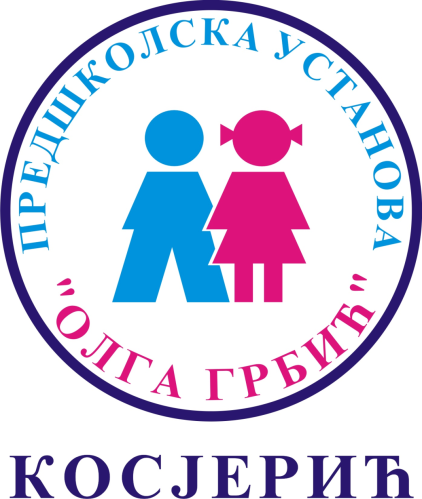 Предшколска установа „Олга Грбић“ Косјерић са издвојеном мешовитој групи на шест сати на Варди.Телефон:  031/782-985Тел/факс: 031/781-484E-mail: vrtickosjeric@gmail.com                                                        Web сајт: www.vrtickosjeric.comДиректор: Љиљана Радовановићадреса: Радише Петронијевића бр. 4, 31260 Косјерић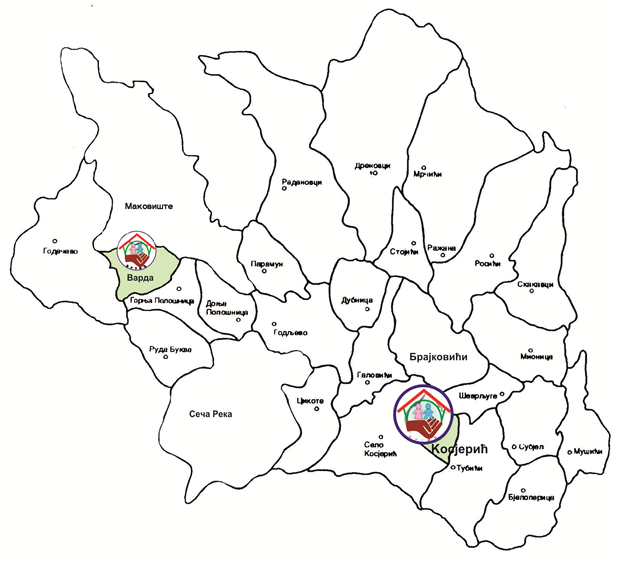 1. УВОДПУ „Олга Грбић“ је своје делатности у протеклој години остварила у складу са:Законом о основама система образовања и васпитања ( “Сл. Гласник РС“, бр. 88/2017, бр 88/2017, 27/2018 – др. закон, 10/2019, 27/2018 – др. закон, 6/2020 и 129/2021)Правилником о основама програма предшколског васпитања и образовања („Служени гласник РС – Просветни гласник“, бр.16/2018)Правилнком о сталном стручном усавршавању и напредовању у звања наставника, васпитача и стручних сарадника (Сл. гласник РС“, бр. 109/2021)Правилником о стандардима квалитета рада установе („Сл. гласник РС – Просветни гласник“, бр 14/2018)Правилник о стандардима компетенција за професију стручног сарадника у предшколској установи и његовог професионалног развоја („Сл. гласник РС – Просветни гласник“, бр. 3/2021)Правилник о дозволи за рад наставника, васпитача и стручних сарадника (Сл. гласник РС“, бр. 22/2005, 51/2008, 105/2015, 48/2016 и 9/2022)Законом о предшколском васпитању и образовањуСтатутом Предшколске установеЗаконoм о здравственој заштитиГодишњим програмом рада и планирањем васпитно-образовног рада, неге, здравствене заштите, сарадње ПУ са другим установама, друштвеном средином, породицом и др.Развојним планом Предшколске установеПротоколом за заштиту деце и ученика од дискриминације, насиља, злостављања и занемаривањаПравилником о мерама, начину и поступку заштите и безбедности деце2. МАТЕРИЈАЛНО-ТЕХНИЧКИ УСЛОВИ ЗА ОСТВАРИВАЊЕ ДЕЛАТНОСТИПУ „Олга Грбић“ Косјерић почела је са радом 1971. године. Иницијативу за градњу објекта и оснивање предшколске установе покренуо је тадашњи Фонд за непосредну дечју заштиту. Она је прихваћена од стране оснивача, Скупштине општине, који је одредио локацију за будући објекат. Име Дечји вртић „Олга Грбић“ Установа добија 1973. године. Усвајањем овог назива вртић је добио и свој празник - Дан вртића, који се обележава сваког 11. новембра, на дан када је рођена Олга Грбић. Располаже са једном зградом монтажног типа која је изграђена 1971. године у површини од 614 m2. После скоро четрдесет година, у новембру 2010. године, отворен је нови објекат површине 914 m2 који је повезан са старим, тако да је укупна површина оба објекта 1528 m2, па су капацитети Вртића проширени на више од 200 деце. У току 2012. године Вртић мења назив у Предшколска установа „Олга Грбић“. Током  ове 2022. године завршени су радови на спрату новог објекта  површине 645 m2 који са радом треба да почне од септембра 2022.Двориште је површине 4690 m2 и заједно са фискултурном салом  задовољава потребе деце за боравком у слободном простору. Обогаћено је зеленилом и растињем, као и разним садржајем за игру и забаву, као и за физички развој деце; сви садржаји су примерени узрасту деце и обликовани тако да минимализују могућност повреда.Фискултурна сала, поред задовољавања дечјих потреба за физичком активношћу, служи и за организацију и реализацију дечјих приредби, представа за децу, као и радионица и предавања за запослене и родитеље.И радни и слободни простор су на потребном хигијенскoм и естетском нивоу. Радне просторије, као и пратећи простор у Установи, украшени су дечјим радовима који су ордаз пројеката који се рализују у групама, као и радовима васпитача. Рад Установе се, када се за то укаже потреба у виду броја деце, организује и на сеоском подручју, у просторијама издвојених одељења основних школа, са којима Установа остварује уску и већ традиционалну сарадњу.Објекат се састоји од:10 радних соба са санитарним просторијама (две јаслене групе, пет група вртићког узраста и три припремне групе)2 трпезарије са кухињом и магацинским просторомХола за пријем деце са гардеробним просторомФискултурне салеСоба за изолацију6 канцеларија: за васпитаче, сараднике, администрацију и директораДворишног простора                                           	                   Некад					            Сад                        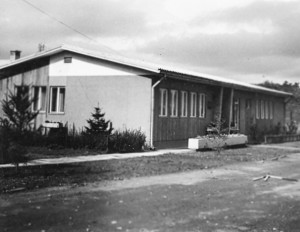 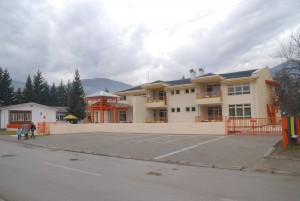 Од стручних часописа и листова Установа је претплаћен на: Просветни преглед, Билтен за буџетско рачуноводство и Параграф.Током радне 2022/2023. године су:опране и дезинфиковане све играчке, постељина, ћебад и душециопрани теписинабављен је одређен број нових постељина и душекабиблиотека је допуњена са извесним бројем  наслованабављена је нова радна одећа и обућа за особље кухињенабављена је обућа за радникенабављене су нове играчке и потрошни материјал за рад са децом  набављени су нови теписиокречена је кухиња и део радних собанабављене су мобилне полице, светлећи столовиопремљене радне собе дидактичким материјалима, као и креветићима за децу, добијен је лаптопзавршен је и опремљен спратреновирана је једна радна соба и у потпуности је опремљенадобијена су средства за реновирање купатила3. ОРГАНИЗАЦИЈА РАДА И КАДРОВИ           3.1. Кадровска структура          3.2. Подаци о броју уписане деце за радну 2022/2023. годинуУ радној 2022/2023. години у Установи je боравило је 245 деце распоређених у 12 васпитних група рођене од 2015. до 2020. године.Установа је организовала и рад мешовите групе на Варди у трајању од 6 часова..           3.3. Облици рада У 2022/2023. години  Предшколска установа је организовала следеће облике рада:3.4. Радно време и распоред дневног живота у Установи	Распоред рада васпитног особља (васпитача и медицинских сестара-васпитача) прави главни васпитач сваког петка и доноси директору на преглед.Особље на одржавању хигијене у Установи је радило у две смене:од 7,00  до 15,00 сати , са паузом од 10,00  до 10,30од 10,00 до 18,00 сати ,са паузом од 13,00 до 13,30Установу откључава домар, а закључава радник на одржавању хигијене.Радници на припреми хране раде у две смене:  6,00  до 14,00 часова   8,00 до 16,00 часова.Сервирка ради од 7,00 до 15,00 часова.Административни радници раде од 7,00 до 15,00 часова, са паузом од 9,00 до 9,30Директор ради од 7,00 до 15,00 часова, са са паузом од 9,00 до 9,30 часова.Психолог  ради на 50% радног времена и то једног месеца три пута недељно од 8,00 до 14,00 часова, а наредног месеца два пута недељно.У току рада васпитно особље користило је дневни одмор:за прву смену од 10,00 до 10,30 часова за другу смену од 12,00 до 12,30 часова.Групе полудневног припремног предшколског програма су радиле од 8,00 до 12,00 часова.4. ИЗВЕШТАЈ ВАСПИТНО-ОБРАЗОВНОГ РАДА	Документом Основе програма предшколског васпитања и образовања (ПВО), који је симболично назван "Године узлета" дефинисана је концепција васпитања и образовања деце предшколског узраста. Основе програма ПВО засноване су на:- актуелним стратешким и законским документима - савременим  теориским поставкама о детињству, учењу и развоју деце-међународним документима образовне политике и примерима квалитетне инклузивне праксе и програма ПВО у свету- позитивним искуствима праксе ПВО које су развијане кроз разне пројекте у сарадњи са разним институцијама, невладиним сектором, УНИЦЕФ-ом и др- савременим теоријама курикулума- нова програмска концепција је усмерена на целовит развој детета и подршку добробити детета  кроз смислене односе које гради са вршњацима, одраслима и физичким окружењем и оснаживањем активног учешћа детета у заједници вршњака и одраслих.Васпитно-образовни рад се одвијао  на основу Правилника о основама програма предшколског васпитања и образовања  („Службени гласник РС”, бр. 16/2018.) донет на основу члана 67. став 1. Закона о основама система образовања и васпитања („Службени гласник РС”, бр. 88/17 и 27/18 – др. закон); на основу Предшколског програма Установе; Програма заштите од дискриминације, насиља, злостављања и занемаривања и Развојног плана Установе.Наша Установа је од 1.9.2020. започела са реализацијом нових Основа предшколског програма  и ове године је наставила.Подршка коју је Установа добија од МПНТР и УНИЦЕФ-а у оквиру пројекта "Инклузивно предшколско васпитање и образовање" у процесу увођења нових Основа програма (паралелно са њиховом применом), континуирано је настављена са пројектима:Обука за самовреновање уз подршку ментора Тијане Богавац Обука „Наставници/васпитачи као носиоци квалитетног образовања за сву децу“Хоризонтална размена између више установа ЗУМ – Заједничком учење моделовањем, реализована је у три термина – септембар 2022. године у Чачку и два термина током маја и јуна у Лозници. Обука за примену основа програма – Године узлета – за оне колегинице које нису до сад прошле обуку организована је онлајн обука. Овим је сад обухвт васпитача који су прошли обуку 100%. 	Приоритетни циљеви у 2022/23. години, односили су се на наставак обезбеђивања услова за што квалитетнију  имплементацију нових Основа програма кроз:Усклађивање докумената Установе са новим Основама програма;Јачање компетенција васпитно – образовног  и ваннаставног особља за примену нове програмске концепције. Стручно усавршавање васпитно – образовног особља усмерено на подршку  разумевању и примени  нових Основа програма, дефинисање смерница за развијање реалног програма у вртићу, у складу са савременом концепцијом В-О рада, хоризонталну стручну размену примера добре праксе.Јачање партнерства са породицом и активније укључивање породице у непосредни васпитно - образовни рад васпитне групе, вртића и Установе.Креирање подстицајног  физичког окружења, уређењем унутрашњег и спољашњег простора тако да подржава дечју радоналост, истраживање, експериментисање, комуникацију и инеракцију са материјалима,  другом децом  и одраслима.Стварање подстицајне социјалне средине кроз могућности за међувршњачке интеракције, као и интеракције са децом различитог узраста, одраслима и окружењем.Интензивирање сарадње са локалном заједницом и широм друштвеном заједницом. 4.1. Реализација основних програма васпитно- образовног рада4.1.1. Извештај о раду јаслених група Програм неге и васпитања деце до 3 године реализује се у складу са Новим основама предшколског васпитања и образовања, Предшколским програмом установе, Развојним планом, планом стручног усавршавања. Посебан акценат је на савременим концепцијама о развоју деце и учењу, примерима добре праксе.  Рад са децом раног узраста састоји се од превентивне здравствене заштите,неге деце и васпитно-образовног рада. Нега и васпитно-образовни рад са децом узраста од 18 месеци до 3 године у радној 2022./2023. години  реализован је у две јаслене групе које су по саставу мешовите. У јасленим групама боравило је укупно 46 деце. У обе јаслене групе раде по две медицинске сестре-васпитачи.Припреме за пријем деце почињу одржавањем родитељских састанака где су се родитељи информисали у вези адаптације и упознали се са ритмом живљења у јасленим групама. Такође приликом уписа у вртић родитељи су попуњавали упитнике који се односе на навике, потребе и понашања детета, као и здравствено стање детета и као такви доста помажу медицинским сестрама – васпитачима да боље упознају дете и његове потребе. Сестре у јаслицама су пратиле адаптацију сваког детета и прилагођавале се њиховим индивидуалним карактеристикама. За време трајања адаптације родитељи су у сталном контакту са медицински сестрама-васпитачима.            Медицинске сестре васпитачи из обе јаслене групе,су учествовале у хоризонталној размени на нивоу више установа у оквиру Година узлета – ЗУМ Заједничко учење моделовањем у Чачку и Лозници.Програм васпитно-образовног рада у обе јаслене групе је реализован кроз пројекте.У јасленој групи 1 реализовани су следећи пројекти:„Беба“, „Животиње“ и „Просуло се...“     У јасленој групи 2 реализовани су пројекти:„Шта се то чује?“, „Ја то могу“ и „Кап по кап“Васпитно образовни рад ове године је реализован кроз пројекте које смо радили по принципима Нових основа. Полазна тачка рада са децом је било интересовање деце за неке одређене обласи или теме у коме је дете активни учесник, њихове жеље да граде и проширују своја искуства. Кроз принципе Нових основа смо се трудили да подстичемо децу да буду посвећена учењу и да изражавају своју креативност кроз различите  начине како би изразили,  разумели и разменили осећања, идеје, мисли. Подстицали смо децу да уче у ситуацијама и активностима који се заснивају на игровном обрасцу-добровољност,  иницијатива, отвореност. Заједничким учешћем васпитача, родитеља, предшколске установе и локалне самоуправе трудили смо се да се деци обезбеде сви услови како би имали што бољи подстицај за развој осмишљених активности. Све ово је имало за циљ да се деци омогући стицање позитивних искустава, да је дете срећно, задовољно, остварено.Медицинске сестре васпитачи су мењале средину за учење уносећи промене у складу са Новим основама на тај начин што су у собама направљене просторне средине и уређен је простор испред радних соба. Неке просторне целине су трајне а неке привремене тако да се могу мењати у зависности од теме/пројекта.Евалуацијом пројеката је уочено да су деца лако прихватила промене и да радо учествују у истраживању и игри. Такође и да је потребно више мотивисати родитеље  како би својим идејама и учешћем дали бољи допринос васпитно образовном раду. Узајамно информисање родитеља и медицинских сестара-васпитача заснивало се на размењивању информација о развој детета, животу и раду вртића и животу у породици и то кроз:-дневне неформалне разговоре сестара и родитеља приликом довођења и одвођења деце-кроз групне родитељске састанке-путем индивидуалних разговора-„отворена врата“-по потреби кроз телефонске контакте (када је дете болесно,када се тешко адаптира)-кроз изложбе првих покушаја дечјег стваралаштва-преко паноа Медицинске сестре васпитачи редовно раде на стручном усавршавању како унутар установе, тако и ван ње. Присуствују стручним активима и већима као и предавањима која се одржавају током године. Такође активно учествују у раду тимова установе као координатори и чланови.4.1.2. Извештај о раду вртићких група       Програм васпитно образовног  рада са децом од 3 - 5,5 година реализован је  у седам  група, oд тога је шест целодневних група у установи и једна на Варди. Креирање васпитно-образовног процеса засновано је на Новим основама предшколског васпитања и образовања,савременим педагошко психолошким сазнањима и примерима добре праксе,искуствима из стручног усавршавања,примени акредитованх програма,потребама деце и породице и постојећих ресурса установе. Циљеви према којима се креирала целокупна пракса у нашој Установи усмерени су на дете и развијање код детета: позитивне слике о себи, развијању  поверења у себе и друге, развоју социјалних и моралних вредности у складу са хуманим и демократским вредностима, развоју интелектуалних капацитета, култивисању дечјих емоција и неговању односа ненасилне комуникације, развоју здравих животних навика и моторних спретности и способности, подстицање креативности, развијању свести о значају заштите и очувања природне и друштвене средине. Осим заједничких циљева, сви сегменти Нових основа предшколског програма оријентисани су на хуманистичко схватање дететове природе и савремене концепције учења и разумевања улоге предшколског васпитања и образовања. Суштинска одредница је да је дете вредност сама по себи, да у себи носи развојне потенцијале, да је и само чинилац сопственог развоја, да је игра основна делатност детета.Планирање, реализација и еваулација васпитно-образовног рада, као и уређење средине за учење и развој одвијали су се у сладу са Новим основама програма. Васпитачи из свих вртићких група су наставили са изменама окружења за учење и уредили просторе радних соба, заједничких простора, дворишта, у складу са савременом концепцијом.Васпитно-образовни рад се реализовао кроз интегрисани приступ учењу, кроз теме/пројекте.Реализовани пројекти у оквиру васпитно образовног рада:Млађа група: ,,Где живе животиње“, „Бара“, „Морско дно“Средња група: ,,Путујемо”, ,,Како писмо путује”, „Ко носи бели мантил", „Цвеће“                                   Старија група: ,,Мој ауто“, „Зимске чаролије“, „ Свадба“                 Старија мешовита: „Моја кућа”, ,,Празници”, „О књигама“Млађа мешовита 1: ,,Ја у саобраћају“, „У свету бајки“, „Пролеће“Млађа мешовита 2: „Породица“, „Животиње“Мешовита група Варда: „Јесен стиже“, „Весела фарма“, „Саобраћај“, „Шта Ћу бити кад порастем?“, „Морски свет“Током лета су релизовани и мини пројекти:Млађа мешовита група 1 и млађа мешовита група 2: „Игре у природи“Млађа група и  средња група: „Деца воле сладолед“Старија група и старија мешовита  група: „Традиционалне дечје иге“, „Медузе“Теме /пројекти су развијани заједно са децом и породицом уз коришћење свих расположивих ресурса које пружа средина, односно контекст вртића/васпитне групе. Развој и напредовање деце редовно се пратио кроз приче за учење, као и скала процене укључености и скала добробити детета (дечји портфолио) вођена је документација (пројектни портфолио). Сваки пројекат је пратио почетни  и процесни   пано.У  вртићким групама је организован и реализован додатни програм за децу „Ликовни атеље“ и „Спортико“.Сарадња са породицом: Нераскидиви је део развијања реалног програма вртића. Током године се радило на континуираном преиспитивању уверења и вредности које креирају наш реални програм и одређују квалитет сарадње са породицом. Формирани су инфо-панои са актуелним информацијама и унапређиван је рад на видљивости васпитно-образовног процеса за све актере в-о рада,а самим тим и за породицу.Први контакти са родитељима реализовани су након уписа деце у млађе вртићке групе, септембру месецу, када се традиционално организују први родитељски састанци за родитеље новопримљене деце и децу која прелазе из јаслених група.   Родитељи су добили упитник о развоју детета који васпитачима пружа битне информације о детету, важне за адаптацију и реализацију васпитно-образовног рада.Током године реализована је свакодневна размена информација између васпитача и родитеља. У највећем броју група користила су се савремена средства комуникације и дигиталне технологије/видео записа из рада, записи о реализованим пројектима. Родитељи су укључени у организацију средине за учење, планирање и реализацију пројеката.Формиране су вибер групе на којима је породица добијала правовремену и континуирану подршку од васпитача, као и информације о реализацији пројеката у васпитним групама.Сарадња са локалном заједницом : реализована је током читаве године у складу са Годишњим планом рада установе и пројектима који су реализовани у групи. У односу на пројекте који су реализовали бирани су ресурси ЈЛС/особе и места, како би продубили учење и истраживање деце.4.1.3. Извештај група  у години пред полазак у школуРад са децом у годинини пред полазак у школу део је обавезног образовања и васпитања. Предвиђено је да траје 4 сата дневно, а најмање девет месеци у години пред полазак у школу. У нашој установи рад са децом у години пред полазак у школу био је организован у 3 групе. Једна група целодневног боравка, једна група полудневног боравка и једна група полудневног боравка на Варди која је користила просторије ОШ „Јордан Ђукановић“. Постојали су потребни кадровски, просторни, материјални, временски и педагошки услови за успешну реализацију Припремног предшколског програма. Као подршка у реализацији програма коришћени су радни листови издавачке куће „Пчелица“ у установи и „Креативни центар“ на Варди. Нове Основе ПВО не издвајају припремни предшколски програм и он је дефинисан према општим циљевима основа програма, неки од њих су:Да  сва деца предшколског узраста, кроз подршку њиховој добробити, имају једнаке могућности за учење и развојДа деца развијају диспозиције за целоживотно учење као што су отвореност, радозналост, отпорност, рефлексивност, истрајност, поверење у себе, као способног „ученика“ и позитивни лични и социјални идетнитет, чиме се постављају темељи развијања образовних компетенција. Програм настаје и гради се у реалном контексту васпитно - образовне праксе, у складу са принципима развијања реалног програма: принцип усмерености на односе, принцип животности, принцип интегрисаности, принцип аутентичности, принцип ангажованости, принцип партнерстваУ равијању програма фокус васпитача био је на стварању прилика за учење као интегрисаног искуства детета кроз оно што чини (делање) и доживљава(односи).Теме/пројекти су бирани на основу интересовања деце и били су у функцији подршке добробити деце. Простор радних соба се структуира према просторним целинама(литерална, визуелна, за симболичку игру, кутак за осамљивање...) које су допуњаване материјалима и средствима која су пратила реализацију пројеката/тема.У реализацију тема/пројеката су били укључени породица и локална заједница. Теме и пројекти који су реализовани у групама били су у складу са развијањем реалног програма:Целодневна група: „Фарма“, „Вода“ и „Мој град“Полудневна група: „Моја кућица, моја слободица“, „Кућни љубимац“ и „Шта може моје тело? “Полудневна група Варда: „Занимања“, „Јесен у шуми“, „Северни пол“ и „Заставе“.Праћење и документовање рада било је у функцији сталне подршке добробити деце  и реализовано је праћењем учења и развоја детета (прича за учење, скале процене добробити и укључености детета – дечји портфолио, ја у пројекту) и праћењем како се развија програм (пројектни портфолио). Кроз активно учествовање у пројекту ЗУМ – Заједничко учење моделовањем и хоризонталну размену између две установе , као и кроз честу хоризонталу размену на Активу, кроз промишљање о сопственој пракси кроз рефлексивна питања вaспитачи прiпремних група радили су на побољшању сваког аспекта свог рада.4.2. Реализација пригодних и повремених програма васпитно-образовног радаУ оквиру предшколског програма у Установи су се остварили следећи пригодни и повремени програми, који за циљ имају остваривање културних и рекреативних активности, односно одмора деце:4.2.1.   Пограми кратког трајањаЈеднодневни излетОве радне године 23.05.2023. реализован је једнодневни излет на Златибор са посетом „Дино парку“ и дечјем парку „Бели јелен“. На излет су ишла деца старије, старије мешовите групе, као и све три припремне групе. Специјализовани програмиЧланови тима за реализацију и праћење специјализованих програма били су:Вера Конатар – васпитач, координаторМирјана Јаковљевић – васпитачВера Голубовић – васпитачМилица Стевановић– васпитачАктивности  које су реализовани у оквиру радионица „Спортико“Теме и технике које су реализоване у оквиру радионица „Ликовни атеље“5. ИЗВЕШТАЈИ СТРУЧНИХ ОРГАНАИзвештај о раду Васпитно-образовног већаВаспитно-образовно веће чине директор, медицинске сестре - васпитачи, васпитачи и стручни сарадник. Рад се одвијао на седницама у складу са Годишњим планом рада.5.2. Извештај о раду Педагошког колегијумаЧланови Педагошког колегијума били су:Љиљана Радовановић – директорБранка Јовановић- председник Актива васпитача ППГМирјана Јаковљевић - председник Актива васпитача вртићких групаГордана Прокић- председник Актива медецинских сестараСања Мијаиловић – главни васпитач5.3. Извештај о раду Стручног актива медицинских сестара-васпитача           Актив васпитача јаслених група у радној 2022/23. чиниле су сестре васпитачи из две јаслене групе и две сестре их млађих мешовитих група. За председника актива изабрана је Гордана Прокић.  Извештај о раду Стручног актива васпитача вртићких групаИзвештај о раду Стручног актива васпитача вртићких групаАктив васпитача вртићких група чине васпитачи следећих васпитних група млађе, млађе мешовите 1,млађе мешовите 2, средње, старије, старије мешовите и мешовите групе на Варди. Радом седница Актива васпитача током радне 2022/2023.године руководила је  председник Актива Јаковљевић Мирјана  коју су изабрали чланови Актива .Извештај о раду Актива васпитача група у години пред полазак у школуАктив васпитача припремних предшколских група у радној 2022/23. су чинили васпитачи целодневне , полудневне припремне групе  у  Установи и полудневна припремна група Варда. За председника Актива   изабрана је Бранка Јовановић.Извештај о раду приправника и ментораУ овој радној години било је  приправника и ментора и у увођењу у посао учествовао је и стручни сарадник. Приправници који немају лиценцу за рад васпитача у складу са прописаним стандардима прошли су кроз Програм увођења у посао. 	Поступак увођења приправника у посао усклађен је са упутствима датим у Водичу за менторе и приправнике и у Правилнику о дозволи за рад наставника, васпитача и стручног сарадника. У складу са овим Правилником, а на основу водича организоване су прописане активности. Приправници који су ове радне године полозили испит за лиценцу су Марија Јањић и Наташа Илић. Извештај стручног Актива за развојно планирањеЧланови Актива за развојно планирање у радној 2022/2023. години били су:1.	Љиљана Радовановић – директор2.	Јасмина Марковић - васпитач3.	Гордана Штуловић- психолог4.	Маја Тупајић – васпитач5.     Сања Митровић - васпитач6.	Бранка Јовановић - васпитач7.	Славица Витезовић –медицинска сестра на превентиви8.	Ана Перишић  – медицинска сестра - васпитач9.	Марија Милосављевић – медицинска сестра - васпитач(координатор)10.	Душица Трипковић – представник локалне заједнице11.	Сандра Катић - представник Савета родитељаРадом  Актива у радној 2022/23. руководила је Марија Милосављевић, Актив је састанке одржавао тромесечно, дневни ред одржаних састанака се налази у Књизи записника, састанци су одржани следећих датума: 13.10.2022., 29.12.2022., 09.05.2023. године. Обавештења о одржавању састанака, чланови Актива су добијали путем вибер групе или на мејл, у зависности од тематике састанака. Активности и задаци су планирани у складу са Развојним планом, који је донет за период од 2019. до 2023. У овој радној години вреднована је област Васпитно – образовни рад. У табели испод су активности који су планиране и реализоване, као и активности које нису реализоване или су делимично реализоване.Активности које су реализоване он лајн путем сајта, фејсбук странице и вибер група:У ППГ групама, на вибер групе родитељима је послата презентација стручног сарадника на тему ,,Мама и тата полазе у школу"Свим родитељима је прослеђен путем вибер група деукативни садржај „Једакост у здрављу – једнакост за све“, који је направила сестра на тријажиИзвештај Стручног тима за инклузивно образовањеУ протеклој радној години одржана су четири састанка стручног тима за инклузивно образовање. Њега су чинили представници запослених, родитеља, локалне самоуправе, психолог и  директор установе. За ову радну годину чланови Тима су били:Весна Крсмановић – координаторЉиљана Радовановић – директор/Весна Јоскимовић – медицинска сестра – васпитач Славица Богдановић – медицинска сестра - васпитачГордана Прокић– медицинска сестра – васпитачЈасмина Марковић – васпитачБранка Јовановић – васпитач Мирјана Јаковљевић – васпитач Гордана Штуловић – психологМаја Тупајић – васпитач Задатак овог тима је била процена потреба за додатном подршком деци, као и сагледавање могућности напредовања деце, применом новог предшколског програма ,,Године узлета“ у нашој установи. Рад овог тима је био уско повезан са радом тима за додатну подршку деци са сметњама у развоју.На првом састанку чланови су идентификовали децу којој је потребна додатна подршка и констатовано је, да су у сарадњи са психологом предшколске установе, идентификовали децу у млађим мешовитим групама, која имају потребу за додатном подршком, такође постоји потреба за једно дете у средњој групи и једно дете у старијој мешовитој групи. У припремној предшколској групи идентификовано је троје деце који раде по индивидуализацији и немају пратиоце. Договорено је да стручни сарадник прикупи потребне информације о деци.На другом састанку, чланови тима су упознати да деца из припремне предшколске групе имају педагошко-психолошке профиле, а један дечак је добио персоналног асистента. Урађен је и профил за дете из мешовите групе.  Тим за додатну подршку има два подтима за два дечака из предшколске групе, према речима психолога установе. На трећем састанку психолог је обавестио тим да је одржан састанак са стручном службом основне школе „Мито Игумановић“. Да  дете из средње групе не похађа вртић од мартта, а дете из мешовите групе има позитивних помака. Психолог је поделила скалу којом се прати укљученост деце са сметњама у развоју у васпитнмој групи. Део тима је присуствовао обуци ЊНаставници/васпитачи као носиоци кавалитетног образовања за сву децу“На четвртом састанку чланови тима су прошли кроз активности које су реализоване из Плана рада тима и утврдили су да су све планиране активности реализоване и да би требало наставити наредне године са активностима. На овом састанку је сачињен овај извештај и усвојен План рада тима за радну 2023/24 годину. Руководилац Стручног тима за инклузивно образовање биће именовани у августу на састанку Васпитно-образовног Већа.Извештај Тима за самовредновање 	Тим за самовредновање ове радне 2022/23. године чинили су следећи чланови:Љиљана Радовановић, директорГордана Штуловић, психолог – координатор ТимаМилена Томић, васпитачСања Мијаиловић, васпитачБиљана Јовановић, васпитачМарија Милосављевић, медицинска сестра васпитачМаријана Петровић, медицинска сестра – васпитачГордана Прокић, медицинска сестра – васпитачМарина Илић, представник Савета родитељаНада Ристовић, представник локлане заједницеНа састанку  Тима за самовредновање чланови су једногласно одлучили да вреднујемо област Професионална заједница учења.На основу развојног плана, као и укључивања у ЗПУ (Заједнице професионалног учења) и  ЗУМ (Заједничкогучењамоделовањем)претходне радне године ово нам се чинило као добар избор.Ово је природан континуитет у раду установе којим  негујемо хоризонталну размену и заједницу учења у пракси.С тога је логична последица реализација Модела заједнице професионалног учења кроз који смо ојачали своје компетенције. Акценат је у оба случаја на речи „заједница“ која осликава повезивање, укључивање свих интересних група, развијање поверења кроз хоризонталну размену, анализу, дискусију, заједничко доношење одлука и закључака.              Професионална заједница учења је област кроз коју можемо сагледати каква је наша комуникација, колико негујемо заједништво, колико смо укључени, повезани, спремни да се прилагођавамо и мењамо. Имајући у виду да је хоризонтална размена заживела и кренула узлазном путањом постали смо свесни да нам је потребно да сагледамо ставове, мишљења и идеје свих структура и да, у складу са тим, мењамо своју праксу и подижемо квалитет, како свог рада, тако и рада установе у целини. Са овом облашћу самовредновања побољшао би се квалитет и свест о заједништву учења и сарадње и напредовања, такође и видљивост праксе свим интересним групама у окружењу.Реализује се Обука самовредновања путем које су уз рад са ментором  Тијаном Богавац, добијане адекватне смернице и упутства о квалитетном процесу самовредновања.  Што значи да су планирани су и реализовани тј. остваривани и задаци и активности ове области самовредновања.          Установа ради у једном објекту са још једном мешовитом групом узраста 2-5,5 година која борави ван седишта Установе при основној школи ОШ „Јордан Ђукановић“ – Варда- Варда, као и једна припремна предшколска група.У Установи постоји 12 васпитних група:МисијаНаша установа је васпитно образовна установа са циљевима подршке и добробити детета кроз партнерске односе детета, васпитача, родитеља и локалне заједнице.  Наш вртић је место у коме се поштује инклузивна пракса принцип једнакости и добробити детета која пристиче из односа поверања и блискости кроз које деца развијају самосталност и самопоштовање. Све ово је у сврси подстицаја и развоја самопуздања код сваког детета понаособ са поштовањем његове индивидуалности.Визија           Наша установа је подстицајна и безбедна средина за учење и развој детета у којој се деца осећају срећно и задовољно и стичну знања кроз целоживотно учење. Васпитно-образовни процес се одвија и заснован је на партнерству с породицом и сарадњи са локалном заједницом и сталном саморефлексијмо васпитача.Косјерић је најсевернија и најмања општина Златиборског округа, кроз коју протичу реке Скрапеж, Лимац и Кладороба. Познат по сеоском туризму, производњи воћа посебно малина и шљива, фабрици цемента, Цркви брвнари из 18. века, Таорским врелима из којих се Косјерић снабдева водом. Локално окружење је подстицајно за дечји развој и користи се у великој мери. Сарадња је до сада била на високом нивоу и план је да се и даље одвија континуирано. Деца која бораве у вртићу су већином деца запослених родитеља. Дерца из осетљивих група имају предност при упису. Отварањем васпитне мешовите групе у селу Варда подстичемо социјализацију и укључивање деце у разне активности која иначе не би имала прилику да бораве у вртићу. Методологија самовредновањаПри раду и реализацији активности коришћене су методе начин прикупљања информација о остварености стандарда и прикупљања података за анализу. Технике при прикупљању информација су фокус група са вапитачима и васпитачима -медицинским сестрама, чек листе, упитници за вапитаче и медицинске сестре – васпитаче, упитниуци за родитеље и консултације са децом.  Разлог комбиновања разноврсних техника је наш избор за добијање опсежнијег увида у остварености стандарда.Квантитативне технике су осмишљене да прикупљају нумеричке податке и користе статистичке методе за анализу тих података. У контексту нашег рада самовредновања установе, примери квантитативних техника су упитник за васпитаче и  медицинске сестре – васпитаче  и упитници за родитеље (коришћене преко МS offica А1 лиценце) с затвореним питањима.Квалитативне технике су осмишљене да прикупљају податке о перцепцијама, ставовима и мишљењима испитаника. Примери квалитативних техника које смо користили у самовредновању установе укључују фокус групе са васпитачима и медицинским сестрама – васпитачима и консултације с децом.Чек листе су биле обавезне и попуњавале су се на састанцима Тима.Избор техника одговарао је нашим циљевима истраживања самовредновања области Професионална заједница учења и природи информација које смо желели прикупити. УзоракПри избору техника и метода руководили смо се да обухватимо све циљне интресне групе родитеље, децу, васпитаче, медицинске сестре – васпитаче, чланове тима за самовредновање.Структура је била следећа:Од  укупног броја васпитача  и медицинских сестара – васпитача упитник је попунило 94,44% испитаникаОд укупног броја родитеља деце која бораве у вртићу упитник је попунило 70% испитаникаКонсултована су деца из 10 васпитних група У фокус групи са васпитачима и медицинским сестрама – васпитачима учествовало је 8 испитаникаСве ово указује на обимност узорка на основу којиох су прикупљени подаци.Ово је предуслов валидности приикупљених података и објективности при анализи и доношењу закључака.Извори доказаИзвори доказа су добијени подаци на основу Водича за запослене у предшколским установама и платформа MS Office лиценцеА1. Осим података које смо добили путем наведених метода и техника доказе смо проналазили у ГПР, Извештају о раду, Развојном плану, записницима са састанака Тимова и Васпитно образовног већа, као и записника са састзанка Савета родитеља. Динамика активностиПроцес самовредновања зaпoчeт је стварањем одговарајуће климе  за самовредновање и радом на постизању заједничког разумевања квалитета коме се тежи.. Руководили смо се специфичностима наше установе у руралној средини. Прикупљањем података и документовање тренутног стања у различитим аспектима рада изнето је у овом извештају. Последица анализе резултата методологије и техника истраживања је идентификовање јаких страна (потенцијали) и области које треба унапређивати. Добијени подаци су анализирани на састанцима Тима. 	Реализоване су активности које су планиране планом рада Тима за самовредновање.Теме састанка су биле:  да се сви у установи упознају са оквиром квалитета; да се организују састанци са свима у вртићу/установи са циљем заједничког разумевања оквира и процедура; да заједно дискутујемо о томе коју област предлажемо за самовредновање,  да припремимо предлог плана за самовредновање, помоћ око начина рада чланова тима на тему упознавање свих циљних интересних група на избору методологије и техника рада, донешени закључци на основу анализе података добијених применом различитих техника. Са ментором Тијаном Богавац смо сарађивали и давала нам препоруке током целог процеса самовредновања као и за израду извештаја о раду Тима ове радне године.Тим се редовно  састајаои реализовао задатке Обуке самовредновања.Новина је да сви учествују у самовредновању. Разматрало се и дискутовало о предностима предлозима, тешкоћама и нејасноћама везано за Обуку за самовредновање. Говорило се о очекивањима и утисцима о добијеним информацијама са састанака са ментором. Акценат је стављан да се реализује циклус самовредновања.Чланови су показали афинитете за различите улоге у тиму тако да је то предност у нашем раду. Чланови тима  конктерно су се опредељивали  шта желе да раде. Договорено је да се направе плакати, панои, флајери и презентација на основу Водича за самовредновање за запослене који нису чланови тима и за све у Установи ради бољег разумевања сврхе самовредновања код запослених, родитеља као и и чланова локалне заједнице. Одрађена је и презентација о самовредновању на основу Водича и прослеђена свим запосленим.Сваки члан Тима је био укључен у процес самовредновања са одређеним задацима:За упитнике за васпитаче и меддицинске сестре – васпитаче и упитник за родитеље биле су задужене Гордана Штуловић и Сања Мијаиловић;За фокус групу са васпитачима и медицинским сестрама – васпитачима биле су задужене Биљана Јовановић, Љиљана Радовановић и Марија Милосављевић;За консултације са децом биле су задужене Милена Томић, Маријана Петровић и Гордана Прокић;Чек листа сви чланови Тима;Направљен је постерза  родитеља и ЛЗ и презентација самовредновања за васпитаче и све запослене. Постер је изложен на видљивом месту, а презентација је прослеђена циљним групама путем вибер група.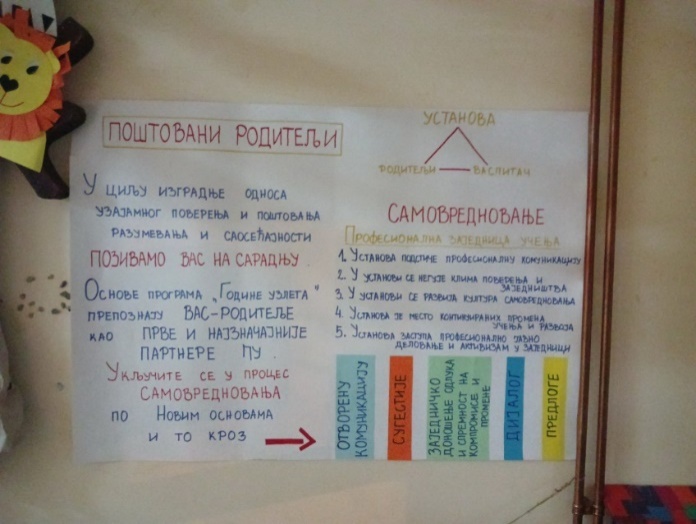 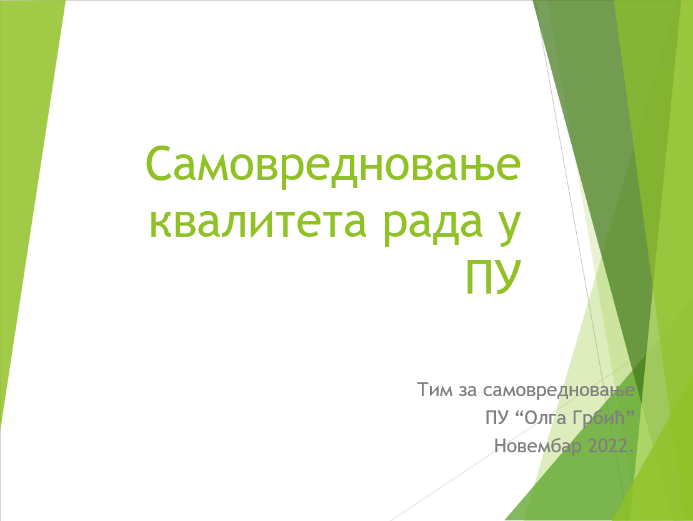 Напомене о изазовима током самовредновања и начин њиховог решавањаИзазови самовредновања су преиспитивања  и питања колико смо компетентни и објективни у евалуацији нашег рада и активности да би га објективно оценили. Са изазовима смо се суочили захваљујући подршци и консултацији са ментором, затим доступној литератури искуству, затим пракси од  претходне године са Обуке хоризонталне размене МЗУ.Планирањем активности тј. задатака, хоризонтална размена са колегама олакшана је  објективним околностима (имамо само један објекат па нам је лакше сарађивати) и лично задовољство да се ради за добробит деце, задовољству деце и развоју, као и личном професионалном усавршавању на основу рефлексивне праксе. Резултати самовредновањаАнализа стандарда  (остварености), индикатора (видљивости) на основу добијених резултата путем кореишћених инструмената дали су следеће податке: УСТАНОВА ПОДСТИЧЕ ПРОФЕСИОНАЛНУ КОМУНИКАЦИЈУ  Овај стандард је остварен у оквиру 75-85%. Изузетак је делимично видљивог Индикатора 3.1.4 (индикатор 3.1.4 -  Запослени остварују сарадњу са различитим установама, културним, образовним, спортским и сл. у циљу остваривања програма).Родитељи сматрају да њихова деца треба више да учествују у посетама различитим местима у оквиту ЛЗ.Чак 53% родитеља се сложило са тим, па из тог разлога треба обратити пажњу на следеће: Приликом организованих посета позвати родитеље да се прикључе посети. Приликом слања позивног писма за родитеље за укључивање у пројекат  ставити акценат на предлог родитеља шта посетити у локалној заједници..У развијању програма, односно теме/пројекта на начин који је смислен деци треба укључити у пројекте родитеље са различитим занимањима који би били деци интересантни и да би могли заједно учити  на начин који је деци смислен за реализацију.Без обзира на претходно наведене замерке, стандард је ипак остварен што значи да су сви родитељи деце и представници локалне заједнице благовремено информисани о свим активностима рада вртића на седницама стручних органа и тимова, родитељским састанцима, састанцима управног одбора вибер група, преко мејла, огласне табле,  писаних материјала, паноа. Од великог значаја су индивидуални разговори током свакодневних контаката. Пре поласка у вртић родитељи се информишу, од стране стручних сарадника и васпитача, о животу и раду установе, обављају се индивидуални разговори, упитници за родитеље при упису деце у вртић  и праве индивидуални планови транзиције из породице у вртић, али и родитељски састанци. Наша Установа има стабилну интернет мрежу, информације се размењују путем е- поште, Вибер групе такође служе за размену информација. Користе се и дигитални алати за размену информација и прикупљање података. Гугл документ је присутан за израду упитника за запослене и родитеље. Њихово коришћење доприноси и рационализацији, како коришћења времена тако и материјала.  Сви су упознати са правилима понашања на сајту,огласним таблама и родитељским састанцима.Тимски рад је заступљен у свим сегментима – приказивање примера из праксе на седницама стручних органа је резултат тимског рада, у тиму су подељене улоге и одговорности чланова, у више наврата смо реализовали радионице о тимском раду, конструкт. комуникацији и сарадничким односима. Одлуке у оквиру тимова се доносе на основу договора, након детаљне анализе и аргументовања. Потстиче се тимски рад кроз заједничке активности. Укључивање у Модел заједнице професионалног учења је допринело хоризонталној размени, конструктивној комуникацији, сарадњи и заједништву. У записницима са седница тимова видљива је подела задужења и ангажовање чланова.У УСТАНОВИ СЕ НЕГУЈЕ КЛИМА ПОВЕРЕЊА И ЗАЈЕДНИШТВА       Процена присутности показатеља у оквиру овог стандарсда је око 85%. На основу индикатора стандард је остварен.Индикатор 3.2.1.-У уставови доследно поштују норме које се односе на права и одговорности свих .Индикатор је је потпуности присутан. Ово су снаге установе и желећи да их одржавамо договорено је да се на огласну таблу васпитача истакне кодекс понашања у сарадњи са правном службом и да се пошаље на вибер групе. Потврда видљивости индикатора су и подаци из  упитника за васпитаче и мед. Сестре васпитаче, који су  на питање да ли се у установи предузимају мере у ситуацијама непоштовања норми њих 59% је одговорило да се у већој мери или у потпуности слаже.Изузетак је Индикатор 3.2.2. Стручни сарадник и вапитачи заједничким радом унапређују васпитно образовни процес. На питање у развијању реалног програма подршку ми пружа стручни сарадник 59% се није сложили или се у мањој мери сложило.На питање да ли имам подршку стручног сарадника када треба дефинисати развијати мере индивидуализације за дете којем је потребна додатна подршка њих 41% се не слаже или у мањој мери слаже.Ово се може објаснити да су упитнике попуњавали већи број васпитача и сестре васпитачи који нису имали децу са сметњама у развоју и да је стручни сарадник запослен на 50% радног времена. Како би се побољшала сарадња и узајамна комуникација и подршка између стручног сарадника и васпитача требало би:Једном месечно организовати састанке са стручним сарадником и директором ради подстицања и пордшке  у развијању реалног програма.Стручни сарадник у сарањи са васпитачима направиће план активности за што бољу социјализацију деце са сметњама у развоју.Индикатор 3.2.4.- У развијању и остваривању визије развоја установе уважавају се перспективе свих учесника..У циљу развијања мисије и остваривања визије за напредовање у пракси препорука за почетак наредне радне године је да се за децу организују и реализују  радионице на тему  „Какав вртић желим?“. На основу претходне анализе добијених података појединачних индикатора и предлога мера за унапређење и добијених података о снагама смо вас упознали са овим стандардоми. То треба узети у обзир при изради Развојног плана.Локална самоуправа има представника у тиму који израђује развојни план, што потврђује да су сви укључени у професионалну заједницу учења и перспективе установе.Родитељи су активни учесници који дају своје предлоге и идеје, доносе различите материјале које често користимо и као провокацију, деле са нама своја искуства, информише нас о ономе што је детету блиско и занимљиво, шире дечја искуства код куће и на основу њих дају нама нове идеје, позивају нас на своје радно место, учествују у радионицама, манифестацијама, активностима пројеката васпитне групе.Колико деци прија сарадња и персонализовано учешће њих са васпитачима и родитељима у активностима показује и слика на којој су сви са задовољством нацртали себе на заједничком паноу, након интервјуа консултације са децом.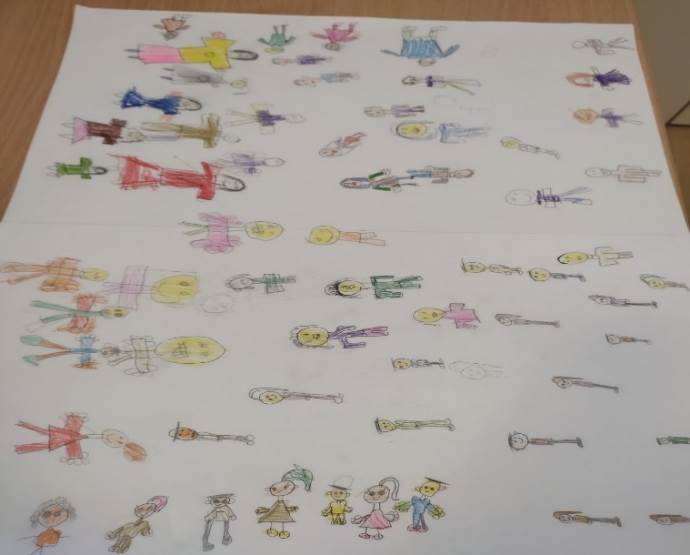 Три индикатора (Индикатор 3.2.3. У установи постоји стална сарадња и размена искустава на нивоу установе/објекта/радних јединица, Индикатор 3.2.4. У развијању и остваривању визије развоја установе уважавају се перспективе свих учесника, Индикатор 3.2.1. у уставови доследно поштују норме које се односе на права и одговорности свих). су остварена где се огледа снага развоја установе и хоризонталне размене запослених, зајесдница учења пр. Заједничке прославе пројеката и размене искустава. Поред стручности, запослени у вртићу показују и висок ниво ангажованости. Они су свесни важности своје улоге у формирању будућности деце и активно се посвећују раду с децом. Кроз индивидуализовани приступ сваком детету, запослени у вртићу пружају подршку у њиховом емоционалном, социјалном и когнитивном развоју.У УСТАНОВИ СЕ РАЗВИЈА КУЛТУРА САМОВРЕДНОВАЊАКод процене овог стандарда закључили смо да је у задњих годину дана направљен велики помак, учествовали  у пројекту  Модел  заједнице професионалног учења на нивоу МПТР.Требало би поменути да Индикатори 3.3.3. - У Установи се развија култура самовредновања и 3.3.4. - Установа је место континуираних промена, учења и развоја оцењени су као снаге са додатним подстицајима. Доказ за то су следећи резултати:   На основу чек листе (видљиво: две тврдње присутне), из упитника за васпитаче и мед. сестре васпитаче (видљиво 70%) овај индикатор је у потпуности прусутан. На основу чек листе утврдили смо да је потребно увести у праксу једном месечно хоризонталну размену рефлексије о реализацијама пројеката.Слабости и снаге рада преиспитивали смо на састанцима МЗУ и на основу закључака истицали примере добре праксе и са таквим примерима и разменом стручних разматрања и дорађивања реализовали Нове основе програма „Године узлета“ и стварали пројектне приче, које се излажу испред соба васпитне групе. Преиспитивање програма се врши индивидуално са стручним сарадницима, а и кроз састанке на којима се посматрају видео записи након којих се анализира квалитет простора, ангажовање деце, учешће васпитача и сл. Изводе се закључци, дају предлози, процењује се у којој мери се води рачуна о свим димензијама васпитно – образовног процеса. На основу документације (матрица плана теме/пројекта, прича о теми/ пројекту,прича за учење, фотографије, процесни пано, дечји продукти и сл.) може се сагледати на који начин се реализује програм уз укључивање родитеља и локалне заједнице.Да би се умањила забринутост родитеља и олакшала транзиција деце из предшколског у школско окружење, стручни сарадник је проследио васпитачима и  родитељима васпитне групе године пред полазак у школу: препоруке за припрему деце у вртићу за полазак у школу. Родитељи су слободни да се укључе у складу са својим потребама – у структуирање простора, доношење материјала, укључивање у поједине сегменте пројекта, давањем предлога и сл.Од деце смо добили драгоцене информације које су нам биле значајне у процени сопствене праксе и које нам показује да се деца питају, да слободно исказују своје потребе,  да се уважавају њихови предлози, да су ангажована и да се не спутавају. На питање упућено деци „Да ли можеш сам/сама да кажеш васпитачици шта би волео/волела да радиш и ако те она не пита?“ и „Да ли онда можеш то да радиш ?“, деца су  на оба питања једногласно одговорила са да.Да би у потпуности био остварен индикатор 3.3.4. - У животу и раду предшколске установе / вртића учесници су мотивисани и активно учествују у процесу самовредновања, стручни сарадник је дао свој предлог: Реализовати активности – мини истраживања практиковање консултације са децом (као одговор на питање да ли установа вртић на смислен начин укључује децу у процес самовредновања) . Овим активностима би се могле правити смернице за будуће активности и индивидуалан рад и приступ детету у васпитној групи. То би могао бити пример квалитативног мини истраживања  на основу чега ће се пратити дечја интересовања и њихово вредновање као подршка самовредновању  при реализацијама пројеката по Новим Основама. Користити искуства са Обуке МЗУ за хоризонталну размену (изношење на састанцима наратива и  коришћење технике тимског рада).Што више идеја укључивање родитеља  и представника ЛЗ у процес самовредновања: попут активности које смо имали током Обуке самовредновања, панои, чек листе за све презентације итд., фокус групе са родитељима...Овај стандард је остварен у оквиру 85%.Показано је овим да је искуство са МЗУ и ЗУМ као и тимски рад нарочито Обуке за самовредновање под менторством Тијане Богавац и стручно усавршавање допринело доброј остварености стандарда у нашпј установи. Томе треба додати праксу рефлексивност у раду при састанцима и евалуацији реализације пројеката пр. кроз приче за учење, и сарадњи са ШУ УСТАНОВА ЈЕ МЕСТО КОНТИНУИРАНИХ ПРОМЕНА, УЧЕЊА И РАЗВОЈАОвај стандард је остварен, у оквиру овог стандарда је између 85%- 95%.Индикатор 3.4.1. Установа је место заједничког учења са колегама, критичког преиспитивања и вредновања праксе вртића који се одвијају у планирано времеНа основу чек листе (видљиво) и упитника за васпитаче и медицинске сестре васпитаче (видљиво 100%) овај индикатор је је потпуности присутан.Индикатор 3.4.2. Васпитачи и стручни сарадници размењују искуства и користе резултате истраживања у функцији развоја -треба узети у обзир одговоре инструмента фокус групе која је делимично видљива.С обзиром да је овај индикатор делимично видљив потребно је испланирати различите ситуације учења, заједничке активности,да директор, стручни сарадник, главни васпитач посећују активности и процењује реализацију Нових основа програма на основу критеријума и принципа (који су дати и прилагођени нашим контекстом и специфичностима вртића). Анализирати и разговарати  о њиховој остварености (пр. квалитативног мини истраживања:  анализа простора заједничког и просторних целина по собама,затим систематска опсервација реализације истраживачког приступа у току активности пројеката, такође иницијатива деце провокација за почетак развијања пројекта, такође спонтаност и развијање радозналости и упорности и истраживања код деце...Пожељно  би било организовати мини истраживања укључености родитеља и њихове информисаности (фокус групом) на тему и са циљем упознавања тешкоћа и предности  и успешности реализације Нових основа програма. Родитељи су се већ навикли на нови систем рада и по индивидуалним разговорима изражавају задовољство и добро мишљење као и њихово учешће у пројектима и задржавање у просторима вртића.Раније је самовредновање било оскудније  само су појединци  чланови тима били укључени у процес самовредновања . Инструменти и методологија рада је била поједностављена,  али сада је приметна већа мотивисаност свих, а томе је допринео и другачији приступ – чешћи састанци, мини тимови и  активности тимова. Овоме иде у прилог бољи увид у рад и реализованим задацима,  захваљујући координацији чланова и координатора  различитих тимова (међу којима је најактивнија директорица Љиљана Радовановић) и хоризонталне размене запослених  о раду тимова и пракси. Тако је омогућена међусобна сарадња међу свим запосленим у Установи.Томе допринос даје и лакша међусобна размена јер вртић ради у једном објекту и две васпитне групе на Варди. Самовредновање креће од процене сопствене праксе, а то омогућава и процену рада установе. Сада је укључивање веће јер је томе допринела свест о значају самовредновања, односно да оно није само законска обавеза већ и пут даљег напретка и добробити свих.УСТАНОВА ЗАСТУПА ПРОФЕСИОНАЛНО ЈАВНО ДЕЛОВАЊЕ И АКТИВИЗАМ У ЗАЈЕДНИЦИАнализиран пети стандрд 3.5. Установа заступа професионално јавно деловање и активизам у заједници остварен је преко 90%.Ови садржаји представљају снагу вртића с обзиром да су сва четири индикатора остварена тј. стандард је у потпуности остварен:. Индикатор 3.5.1. Запослени су ангажовани на промоцији вртића у складу са принципима професије како би допринели његовој видљивости у заједници Индикатор 3.5.2. Установа сарађује са основним школама на нивоу вртића / групе у циљу остваривања континуитета дечјих искустава. Индикатор 3.5.3. У установи постоји стална сарадња и размена искустава на нивоу установе/објекта/радних јединица Индикатор 3.5.4. Установа иницира и / или учествује у различитим акцијама у локалној заједници у циљу заступања и промовисања права детета. Видљива је и присутна континуирана сарадња како унутар усатанове ( један објекат и Васпитна група на Варди) такође и са ЛЗ. Установа за професионално јавно деловање и активизам у заједници је организација која се истиче својом применом у пракси и снагом у области самовредновања у вртићу. Наша посвећеност и стручност доприносе развоју квалитетних услуга и унапређењу рада вртића.Вртић са једним објектом и две васпитне групе на Варди се међусобно посећују, планирају се и реализују заједничке активности, деце. Нарочито при слављењу пројеката и спајању деце у заједничким просторијама као и спајању група, васпитне групе посећују једна друге и сл. Запослени су ангажовани на промоцији рада вртића у заједници. приредба за предшколце као и обављају се активности креирања кореографија и изведбе за приредбу на дан Општине Косјерић у Дому културе.Организујемо маскембале, учествујемо у  хуманитарном базару и покрећемо хуманитарне акције на нивоу установе кроз које пружамо подршку деци и породици са одређеним проблемима. Одлуку о покретању хумантарне акције доноси Савет родитељаУстанова сарађује са основним школама на свим нивоима – са градском школом и школама на сеоском подручју у којима имамо групе у години пре поласка у школу. Сарадња се заснива на узајамним посетама и заједничким активностима деце из вртића и ОШ. Та сарадња се одвија у континуитету приликом боравка деце при реализацији пројеката, као и састанци са запосленим у ОШ „Мито Игумановић“ на тему транзиције деце из групе пред полазак у школу тј. будућих првака. Учитељи који узимају први разред упознају се  са децом, организују се посете школи. Посебна пажња се поклања плану транзиције који заједно израђују стручна служба ПУ, васпитачи и психолошко – педагошка служба ОШ и учитељи. Као потврда сарадње са школом су и искази деце: прича се у вртићу о школи , знамо од браће и сестара, посетили смо школу (углавном старије васпитне групе имају ближи увид о школи и сусрете које представљају и цртежима)Процена квалитета на нивоу области професионална заједница учењаНакон спроведеног процеса самовредновања области ПРОФЕСИОНАЛНА ЗАЈЕДНИЦА УЧЕЊА, односно на основу остварености појединих стандарда можемо рећи да је квалитет у овој области на високом нивоу, са тенденцијом даљег унапређивања  и то на основу подршке и подстицаја снага наше установе и коришћењем сопствених ресурса иресурса нашег окружења: У области самовредновања у вртићу, примена у пракси и снага тима запослених играју кључну улогу у промоцији вртића и повећању његове видљивости у заједници. Запослени су ангажовани на промоцији вртића у складу са принципима своје професије, с циљем да допринесу његовој препознатљивости и важности.Тим запослених у вртићу користи различите методе самовредновања како би проценили квалитет својих услуга и идентификовали области у којима могу напредовати. Ова пракса омогућава тиму да идентификује своје снаге и слабости те да развије стратегије за даље унапређење рада вртића. На основу тога се прави Акциони план и процењује реализованост.Једна од кључних снага тима запослених у вртићу је стручност и посвећеност сваког појединца. Сваки члан тима поседује специфична знања и вештине у области раног васпитања и образовања деце. Њихова стручност омогућава квалитетно вођење васпитно-образовног процеса у вртићу, пружање подршке развоју деце и стварање сигурне и подстицајне околине.Поред стручности, запослени у вртићу показују и висок ниво ангажованости. Они су свесни важности своје улоге у формирању будућности деце и активно се посвећују раду с децом. Кроз индивидуализовани приступ сваком детету, запослени у вртићу пружају подршку у њиховом емоционалном, социјалном и когнитивном развоју.У циљу промоције вртића и повећања његове видљивости у заједници, тим запослених користи различите стратегије. То може укључивати организовање отворених врата за родитеље и друге заинтересоване стране, у којима могу видети како се одвија рад у вртићу и упознати се с тимом запослених. Такође, тим може организовати и тематске догађаје, предавања или радионице на родитељским састанцима и добродошлицу при реализацији пројеката. Такође добродошлицу и позивницу за догађај - прославу завршетка пројеката, за родитеље и друге чланове заједнице како би их информисали о важности раног васпитања и образовања.Ова установа препознаје важност самовредновања у вртићу као кључног корака ка побољшању квалитета васпитно-образовног процеса. Њихова примена у пракси обухвата коришћење различитих метода и алата за процену рада вртића, анализу постигнутих резултата и идентификовање области у којима је потребно напредовати. На основу тога, стручњаци из ове установе заједно са запосленима у вртићу развијају стратегије и планове за унапређење рада.Једна од кључних снага ове установе је стручност њених тимова. Сваки члан тима поседује знање и вештине из области педагогије, психологије и социјалног рада, што омогућава свеобухватан приступ самовредновању у вртићу. Њихова стручност осигурава да се процес самовредновања спроводи на квалитетан и објективан начин, узимајући у обзир све релевантне факторе.Поред стручности, ова установа показује и снажан активизам у заједници. Они препознају важност ангажмана у локалној заједници како би подигли свест о важности раног васпитања и образовања. Кроз организацију хуманитарних акција, пројеката, радионица и едукативних догађаја, приредби, представа, реализацији пројеката, они доприносе информисању родитеља, других установа и заједнице у целини о предностима квалитетног васпитања и образовања у раном детињству.Установа за професионално јавно деловање и активизам такође користи вибер групе, сајт и дигиталне платформе како би проширила свој утицај и достигла ширу публику. Кроз објављивање релевантних информација, савета и презентација, они инспиришу друге вртиће и организације да такође примењују примере добре праксе у свом раду.У целини, примена у пракси и снага ове установе у области самовредновања у вртићу представљају кључне факторе за унапређење квалитета раног васпитања и образовања. Њихова стручност, спреман да се  едукује и стручно усавршава у циљу унапређења квалитета васпитно-образовног радa и ангажовање у јавном деловању чине их узором за друге организације и доприносе стварању боље и свесније заједнице која пружа подршку најмлађима у остваривању њиховог пуног потенцијала.Укључивање у образовни процес већег броја деце без обзира на смањење наталитета у Косјерићу, квалитетан , стручан, креативан и одговоран васпитнио-образовни кадар,  показује спремност за даље усавршавање, отвореност за сарадњу са родитељима и локалном заједницом, добре међуљудске односе. Снагу чине и, стални и стабилни извор финансирања.Унутрашњи ресурси:стручан кадар, професионалан и спреман да се  едукује и стручно усавршава у циљу унапређења квалитета васпитно-образовног радaзадовољавајућа дидактичка средствадобри међуљудски односистручна библиотекабиблиотека за децу и родитеље ''Маштаоница''родитељи спремни на сарадњуОсим простора вртића ( проширења: адаптација спрата установе и отворене за рад) ово нису једини ресурси постоје и спољашњи:Спољашњи ресурси:Локална самоуправа (оснивач, финансирање), школа, библиотека, Дом културе, дом здравља, локални медији ''Радио „106“ Косјерић'', галерија легата ''Лиза Марић Крижанић'', месне заједнице, „Титан“ цементара, ватрогасно друштво, приватни сектор, спортски терени, базени, невладине организације (К-Тown group), планинарско друштво''Субјел'', КУД ''Максим Марковић'' и КУД ''Дукат'', природни ресурси, полиција, шумска управа, расадник „Васић“	Преовлађују јаке стране али има још простора за унапређивање квалитета. Неке од наших слабости, на којима треба да се ангажујемо одржавање континуитета и развијања и раста  демократске атмосфере и неговању толеранције и ширења примера добре праксе безусловне подршке, међусобне и узајамне и паралелне сарадње свих инстанци приоритетно стручног сарадника са васпитачима, меди. сестрама васпитача, тако што ће се континуирано одвијати равномерне посете васпитним групама са професионалном разменом искустава и теорије и праксе уз ангажовање свих. Превасходно би требало да  запослени  подстичу отворене разговаре и разматрања о проблемима са којима се сусрећу и да се негује поверење и осећај прихваћености. Такође се морају пронаћи механизми на које начине ће се мотивисати појединци који су мање укључени и који се повлаче из заједничких активноати. Преиспитаћемо праксу и видети да ли  се то може у неким деловима осавременити и бити у складу са новим токовима и тенденцијама у васпитно – образовном процесу Годинама узлета. Овде се посебно мисли на континуирани и рефлексивни рад реализације Нових основа програма. Потребно је практиковати бар једном месечно састанке хоризонталне размене: примене теорије у практичном раду. Потребно је и да се више промовишемо у заједници, да будемо присутнији у локалним медијима, да имамо информативне паное,флајере да све информације које су од значаја за наш рад делимо ажурније преко сајта установе.План унапређивања рада у овој области ће се заснивати на слабостима које смо препознали.  АКЦИОНИ ПЛАН ЗА 2023/24. РАДНУ ГОДИНУИзвештај Tима за пружање додатне подршке детету Чланови тима за радну 2022/23. годину су:Гордана Штуловић – координатор, стручни сарадникЉиљана Радовановић  - директорСања Мијаиловић – васпитачВера Голубовић – васпитач/ Јасмина МарковићЈелена Илић –  васпитачМарија Јањић – васпитач/Данијела КоларевићЈована Ђукановић Јовановић – васпитач/ Наташа ИлићМарија Пауновић – представник родитељаМарија Пантелић – представник локалне заједницеЗадатак Тима је процена потребе деце за додатном подршком, која је установљена у сарадњи са Тимом за инклузију и одређивање додатне подршке идентификованој деци уз прављење педагошког профила и индивидуализације рада и праћење и евалуација истог, ради сагледавања потреба детета и могућности пружања мера подршке групи, а на основу увида васпитача, родитеља и сарадника у развој и напредовање дететаТоком 2022/2023. радне године, чланови тима су пружали директно подршку деци, коју су идентификовали васпитачи, а анализирали чланови стручног тима за инклузивно образовање. Тим је на основу тога организовао подтимове за поједину децу по потреби (прављење педагошког профила као и индивидуализација рада и праћење реализације рада).Tим за подршку континуирано је радио на реализацији планираних задатака у сарадњи са Тимом за инклузију. Акценат тима је сарадња са родитељима. Планиране су и реализоване неке активности за успешну социјализацију деце са сметњама у развоју у васпитну групу.           Поред редовних задатака који обухватају евидентирање деце, опсервације, планирање мера инднвидуализације, помоћ васпитачима у раду са децом, највеће ангажовање чланова тима  била је на праћењу индивидуализације рада, квалитетној адаптацији и сарадњи, упоредним радом са родитељима, старатељима и личним пратиоцем и васпитачима и стручним сарадником. Праћење и израда педагошког профила као и индивидуализације рада била је у оквирима  у сарадњи са породицом у виду саветодавног рада. Интензиван рад са родитељима одвијао се у правцу обезбеђивања додатне подршке деци. Поштовала су се мишљења и предлози мера ИРК-а, а установа је имала само за једно дете личног пратиоца, тако да је већи ангажман био на васпитачима васпитне групе и акценат је био на сарадњи са родитељима. Три васпитача су преузела улогу додатног члана ИРК-а и дала мишљење о деци пред полазак у школу ИРК-у на захтев председника комисије. Редовно се обављало праћење идентификоване деце и редовном разменом информација радило се на побољшању мера подршке. Чланови тима и формираних тимова за појединачно дете по потреби пружали су подршку тј. били су подршка и помоћ  васпитачима у осмишљавању активности у непосредном раду са децом. Писање педагошких профила и планова мере индивидуализације за свако дете које поседује мишљење интерресорне комисије се радило по потреби у сарадњи са васпитачима и родитељима и личним пратиоцем уколико га има. Направљена је табела праћења укључености ове деце у активности као и намера је да се креирају мере подршке за неукљученост деце у активности и боравку у васпитној групи. Мишљења интерресорне комисије, као и подаци о деци која су обухваћена инклузијом редовно се ажурирају и чувају.Акценат се ставио на упознавање и примену плана транзиције и посети педагога и психолога из ОШ „Мито Игумановић“ за размену информација о деци. Састанку из наше установе су учествовала три васпитача и психолог.          Посебна пажња је била посвећена даровитој деци. Као и њихово додатно укључивање у реализацији пројеката на нивоу васпитне групе који су у складу са Основама програма. На основу Резилинијеве скале процене за даровиту децу индетификована су два детета и договорене су активности прикупљања њихових радова за организовање изложбе и са њима васпитачи раде по индивидуализацији.Ове радне године у предшколској установи, није било деце која су радила по ИОП-у. Индивидуализација рада рађена је за седморо деце, која су редовно боравила у предшколској установи (од тога једно дете је имало личног пратиоца).  Извештај о реализацији Програма заштите деце од дискриминације, насиља, злостављања и занемаривањаТим за заштиту деце од дискриминације, насиља, злостављања и занемаривања у 2022/2023. години чинили су следећи чланови:1. Ана Перишић – координатор, медицинска сестра - васпитач2. Љиљана Радовановић - директор3. Гордана Штуловић - стручни сарадник4. Милена Томић - васпитач5. Данијела Коларевић – васпитач6. Милица Стевановић - васпитач7. Славица Богдановић - медицинска сестра васпитач8. Јелена Ђорђевић - представник родитеља9. Тања Сердаревић - представник локалне заједницеУ току радне 2021/22. године одржана су три састанка Тима: 20.9.2022. године, 28.2.2023. године и 16.6.2023. године.У току радне 2022/2023. године реализоване су све активности које су биле предвиђене планом.У току радне 2022/2023.године, у Установи, није било пријава, ни случајева насиља, као ни насилних ситуација.5.11. Извештај рада тима за обезбеђивање квалитета и развој установеТим за обезбеђивање квалитета и развој установе чинили су следећи чланови:Јелена Илић, координатор – васпитачЉиљана Радовановић – директорВесна Јоксимовић – медицинска сестра васптиачМаријана Петровић – медицинска сестра васпитачБиљана Јовановић – васпитачВера Конатар – васпитачЈована Ђукановић Јовановић – васпитач/ Наташа Илић – васпитачВесна Красмановић – васпитачЈована Павловић – представник родитељаМарија Старћевић – предсгтавник локалне заједнце У протеклој радној години 2022/2023. години, одржана су три састанка Тима заобезбеђивање квалитета и развој установе. Састанцима су присуствовали чланови који се наводе у Записницима, а остали чланови били су оправдано одсутни.Током рада протекле радне године Тим за обезбеђивање квалитета и развојустанове је пратио остваривање програма и квалитета рада Васпитно-образовног Већа, Актива и Тимова. Поделом задужења на наредном састанку је искористио аналитичко - истраживачке податке за даљи развој установе и давао предлоге за побољшање квалитета рада. Изглед радних соба и заједничког простора се континуирано мења са актуелним темама и пројектима .  Договорено је да се  простор по Новим основама  настави сређивати и у наредној радној години. У сарадњи са тимом за професионални развој,  требало би нагласити да су током ове године колегинице Јањић Марија и Илић Наташа положиле испит за лиценцу.  По новом Правилнику о стручном усавршавању сваки васпитач треба да присуствује бар једном семинару годишње, због тога је дат предлог на разматрање, могућност организовања семинара у нашој установи за свe васпитно особље. Поред семинара који су организовани ван установе, установа је током претходне године организовала семинар у установи на ком је присуствовало свe васпитно особње. И организован је и стручни скуп ком је присуствовао одређен број васпитног особља. Договорено је да ће до краја радне године сви урадити и предати извештаје о стручном усавршавању и планове за наредну годину.На трећем састанку чланови тима су прошли кроз активности које су реализоване из Плана рада тима  и утврдили да су све планиране активности реализоване. На  састанку Тима у јуну је сачињен  овај извештај и констатовао да и наредне радне  године треба наставити овим темпом. Руководилац Тима за обезбеђивање квалитета и развој установе, као и чланови,  биће именовани у августу на састанку Васпитно-образовног Већа.5.12. Извештај Тима за професионални развој и стручно усавршавањеТим за професионални развој и стручно усавршавање за радну 2022/23.  годину је радио  у саставу: Сања Мијаиловић - координатор Сања Митровић - васпитачМаја Тупајић - васпитачСлавица Витезовић – сестра на превентивној здравственој заштитиМарија Јовановић – представник Савета родитељаГордана Радовановић – представник локалне заједнице. Током године одржано је четири састанака Тима за професионални развој и стручно усавршавање. Сви чланови Тима активно учествују у његовом раду.ИЗВЕШТАЈ О СТРУЧНОМ УСАВРШАВАЊУ  Извештај о сталном стручном усавршавању представља преглед реализованих активности које предузима установа у оквиру својих активности, као и реализованих одобрених програма обуке и стручних скупова у циљу професионалног развоја и напредовања запослених. Стално стручно усавршавање медицинских сестара васпитача, васпитача и стручног сарадника остварује се активностима које предузима Установа у оквиру својих развојних активности, узимајући у обзир важеће законе: Правилник о Основама ПВО;Правилник о стандардима квалитета рада установе;Правилник о сталном стручном усавршавању и напредовању у звању наставника, васпитача и стручних сарадника;Правилник о стандардима компетенција за професију стручног сарадника у предшколској установи;Правилник о стандардима компетенција за професију васпитача и његовог професионалног развоја;Интерни правилник о вредновању сталног стручног усавршавања у Установи;Водич за стручно усавршавање у предшколској установи кроз хоризонтално учење;Стручно усавршавање се усклађује са Развојним планом установе, резултатима самовредновања, као и потребама запослених односно љиховим личним плановима професионалног развоја и на основу самопроцена компетенција знања и вештина. Приоритети стручног усавршавања усклађени су са новим Основама програма и са Правилником о сталном стручном усавршавању и напредовању у звања наставника, васпитача и стручног сарадника који је објављен 19.11.2021. у  „Слуђбеном гласнику РС“ број 109.У оквиру пуног радног времена запослени на пословима образовања и васпитања има право и дужност да сваке школске године (чл.23 Правилника):Оставри најмање 44 сата стручног усавршавања које предузима установа из члана 6. став 1 Правилника,Похађа најмање један програм стручног усавршавања који доноси министар или одобрен програм из Каталога програма стручног усавршавања из члама 4. став 1 тачке 2) и 4) ПравилникаУчествује у најмање једном одобреном стручном скупу (конгрес, сабор, сусрети, дани, конференција, саветовање, симпозијум, округли сто, трибина, летња и зимска школа)Основни задатак Тима за професионални развој и напредовање јесте праћење плана и програма стручног усавршавања у установи и ван установе, координација и праћење евиденције о стручном усавршавању стручних запослених у Установи. Тим за професионални развој за радну 2022/23.  годинује радио  у саставу: Сања Мијаиловић - координатор Сања Митровић - васпитачМаја Тупајић - васпитачСлавица Витезовић – сестра на превентивној здравственој заштитиМарија Јовановић – представник Савета родитељаГордана Радовановић – представник локалне заједнице. СТРУЧНО УСАВРШАВАЊЕ ВАН УСТАНОВЕ:Реализована су следећа студијска путовања:-Директор Љиљана Радовановић  је посетила вртиће у Словенији и разменила је искуства са колегама о уређењу средине на отвореном, реализацији пројеката у групи као и сарадњи са породицом и локалном заједницом.-Стучни сарадник Гордана Штуловић посетила је вртић „Дечја игра“ у Хрватској са стручним сарадницима из округа.Васпитачи и медицинске сестре васпитачи, као и директор и стручни сарадник  који су похађали семинаре или су присуствовали предавањима и стручним трибинама су имали обавезу да о свим теоријски разматраним питањима из области предшколског васпитања и образовања и посматраним практично изведеним слободним и усмереним активностима информишу остале чланове Већа. На тај начин је обезбеђен хоризонтални ниво преношења стручног знања.СТРУЧНО УСАВРШАВАЊЕ УНУТАР УСТАНОВЕЗАКЉУЧАКСви запослени остварили су најмање 44 сата стручног усавршавања у установи, изузев једног васпитача који је почео да ради тек од фебруара.Сви запослени су похађали најмање један програм стручног усавршавања који доноси министар или одобрени програм из Каталога програма стручног усавршавања.Сви запослени су посетили бар један одобрен стручни скуп током године.Комплетна евиденција о свим облицима стручног усавршавања, са доказима, се налази у личној педагошкој документацији сваког васпитача и сестре-васпитача.Обрађујући податке из личних извештаја васпитно-образовног особља сачињен је овај извештај који садржи детаљан преглед свих облика стручног усавршавања за сваког васпитача и медицинску сестру-васпитача.На основу анализе појединачних извештаја добијен је преглед свих облика стручног усавршавања током протекле године, кроз које су прошли наши васпитачи и медицинске сестре-васпитачи.ИЗВЕШТАЈ О РАДУ СТРУЧНОГ САРАДНИКА – ПСИХОЛОГАУ радној години 2022/23 посао психолога се заснивао поштовањем правилника о програму свих облика рада стручног сарадника у предшколској установи
("Службени гласник РС - Просветни гласник", број 6 од 4. августа 2021. Број 110-00-00095/2021-04) Овим правилником утврђује се програм свих облика рада стручног сарадника у предшколској установи (у даљем тексту: програм рада стручног сарадника) и то између осталог и  психолога.Програм рада стручног сарадника заснива се на уважавању принципа и циљева предшколског васпитања и образовања, односно специфичности остваривања стручних послова и задатака стручних сарадника у предшколској установи у складу са прописима којима се уређује предшколско васпитање и образовање.ПРОГРАМ РАДА СТРУЧНОГ САРАДНИКА психологаЦиљ рада стручног сарадника у предшколској установи јесте развијање квалитета праксе предшколске установе кроз:– развијање културе предшколске установе као заједнице учења (мора се истаћи да је ове године вреднован стандард  „Професионална зајеедница учења“ тако да је психолог у улози координатопра тима за самовредновање одрађивао велики број активности на ову тему) и– развијање квалитета програма васпитно-образовног рада који су у складу и са континуитетом реализације Основа програма „Године узлета.Стручни сарадник (психолог) реализује програм свог рада на принципима:• Партнерства, тако што ствара услове:– за заједничко учешће, засновано на узајамном поверењу, размени и подршци свих учесника (запослених, родитеља, односно других законских заступника деце, других одраслих из локалног окружења и деце) кроз улогу подржавајућег лидера, а не акцентом на саветодавном и надзорном раду. У складу са претходним психолог је координатор претходне радне године хоризонталне размене обуке МЗУ (унутар установе и за област Инклузија у групи Језгра као и представљање на Једнодневним професионалним сусретима и задаци који су дужности координатора пр. примена техника тимског рада, писање сценарија, писање сценарија за ПУПА пројекат који се дорађивао и ове радне године„Коришћење ИКТ у раду  и активностима и дужностима васпитача) користио и примењивао искуства и знања истих у улози координатора Обуке за самовредновање и реализовао путем хоризонталне размене велики део активности за напредовање у Професионалној заједници учења;– за развијање праксе предшколске установе кроз заједничко учешће и континуирану размену са другим стручним сарадницима заснованим на успостављању заједничких вредности и дељењу одговорности- сарадња са координатором ПУ „Ђурђевак“ Шабац, ОЛга Јовичић Рита Пожега такође ПУ УЖице и Чајетина преношење искуства нарочито из студијског путовања у Загребачке вртиће и обуке и семинаре и сарадња са другим установама предшколским и ШУ Ужице (приказао презентацију на ВОВ);– за умрежавање са другим предшколским установама, високошколским установама и научно-истраживачким институцијама, другим установама, удружењима и организацијама, носиоцима образовне политике. Члан Друштва психолога Србије и праћење трендова и иновација као и праћење литературе и иновација са  Конгреса психолога Србије, члан удружења стручних сарадника ПУ Србије • Рефлексивности, тако што подржава континуирано заједничко учење и размену међу учесницима, стварајући прилике за истраживање, преиспитивање праксе, покретање акција и промена, а не подучавањем.Обуком за самовредновање и реализацијом задатака и обједињавање тимског рада као и самосталном делатношћу  је реализовала хоризонталну размену практиковањем рефлексивне праксе кроз дијалог нарочито на посећеним активностима васпитних група и сопственом активностима: „Рећи не негативним начинима понашања и да позитивним начинима понашања“ и учења колаборативних и рефлексивних и сендвич техника рада као и размена рефлексивне праксе са ШУ и сарадња о рефлексивној пракси на тему хуманости која подстиче инклузивност подстицана од стране ШУ.• Стручности и етичности, тако што:– заснива свој рад на познавању и праћењу савремених научних сазнања, добрих примера праксе, тенденција образовне политике и стандардима компетенција за стручне сараднике у предшколској установи да се истакне семинар и активности Развој дигиталних компетенција;– делује у интересу деце и породице;– преузима професионалну одговорност;– преузима проактивну улогу у промовисању предшколског васпитања и образовања, заступању интереса деце, породице и практичара и обликовању политике и праксе предшколског васпитања и образовања, у стручној, локалној и широј јавности. Истаћи сарадњу са ЦСР и ОШ „Мито Игумановић“ и ОШ на Варди око транзиције деце у школу.Послови стручног сарадника реализују се у оквиру подручја:– стратешко (развојно) планирање и праћење праксе предшколске установе правила лични портфолио који је предала ШУ на увид зса позитивном повратном информацијом. Прављење плана стручног усавршавања према евалуацији извештаја;– развијање заједнице предшколске установе;– развијање квалитета реалног програма учешћем на нивоу вртића.У оквиру сваког заједничког подручја дате су области рада са одговарајућим пословима.Специфични послови I. ЗАЈЕДНИЧКИ ПОСЛОВИ СВИХ ПРОФИЛА СТРУЧНОГ САРАДНИКА су дефинисани кроз три подручја у оквиру којих су дате области рада са одговарајућим пословима које су ддефинисале рад психолога у радној 2022/23. год.1. Подручје стратешког (развојног) планирања и праћења праксе предшколске установе2. Подручје развијања заједнице предшколске установе3. Подручје развијања квалитета реалног програма учешћем на нивоу вртићаII. СПЕЦИФИЧНИ ПОСЛОВИ РАЗЛИЧИТИХ ОБРАЗОВНИХ ПРОФИЛА СТРУЧНОГ САРАДНИКАПсихолог додатно доприноси кроз следеће послове:учествовање у формирању васпитних група, избору и распореду васпитача у васпитне групе;сарадња са васпитачима и породицом на препознавању, указивању значаја и креирању окружења у којем су деца заштићена од насиља, злостављања и занемаривања;подршка запосленима у њиховом професионалном и личном развоју (отпорност на стрес и изгарање на послу, лични развој и самоактуализација, мотивација и позитиван однос према послу);подршка васпитачу и васпитачу за остваривање учешћа деце са сметњама у развоју у активности редовних група и вртићкој заједници;у сарадњи са родитељимаподршка деци и породици у превазилажењу тешкоћа у периодима транзиције;пружање психолошке помоћи детету које има развојне, емоционалне и социјалне тешкоће, проблеме прилагођавања, проблеме понашања;сарадња са родитељима, личним пратиоцима у остваривању додатне подршке деци за два детета предшколцима;саветодавни рад са родитељима, посебно у осетљивим периодима за породицу;успостављање сарадње са школом у циљу остваривања континуитета у раду са децом, посебно децом којој је потребна додатна подршка.ИЗВЕШТАЈ ОРГАНА УПРАВЉАЊА, РУКОВОЂЕЊА И САВЕТОДАВНОГ ОРГАНА8.1. Извештај о раду Управног одбораУправни одбор је у току радне 2022/23. године имао три састанка:8.2.Извештај о раду Савета родитељаУ току ове радне 2022/23. године одржана су три састанака Савета родитеља – један у просторијама Установе  и један преко вибер групе:РЕАЛИЗАЦИЈА ПЛАНА САРАДЊЕ9.1. Реализација плана сарадње са породицомУчешће родитеља у васпитању детета у Установи одвијало се на три нивоа :	а) Информативни - упознавање родитеља са свим битним питањима везаним за живот и рад њиховог детета у ПУ    cе осваривало на следеће начине:дневни неформални разговори при довођењу и одвођењу деце;родитељски састанци – током радне године;телефонски разговори (према потреби);писмена обавештења на паноима постављеним на улазима у Установу;„Родитељски кутак“ на улазима у радне собе;панои са дечјим продуктима;почетни и процесни панои актуелних пројекатаб) Едукативни - у циљу унапређења родитељских компетенција преко вибер групе родитељима припремних предшколских група послата је презентација  „Мама и тата полазе у школу“. Поред ове презентације, послата је и презентација медицинске сестре на превентивној заштити поводом Светског дана здравља. Организован је и едукативни родитељси састанак за све родитеље у сарадњи са педијатром Светланом Вукосављевић из Дома здравља на тему „Здрава исхрана“ одазив родитеља је био на задовољавајућем нивоу.в) Непосредним учешћем родитеља у планирању и реализацији  васпитно-образовног рада унапређује се сарадња Установе са родитељима, са циљем остваривања оптималних услова за децу. Овај вид сарадње се реализује различитим радионицама за децу и родитеље. Креативне радионице су организоване два пута поводом новогодишњих празника и поводом прославе Дана жена.Активности које су даља реализоване:присуствовање родитеља васпитно-образовном раду приликом адаптације деце посебно у јасленим групама; Родитељи су узели учешће у реализацији пројеката на нивоу свих група:Јаслена група 1: „Бебе“, „Животиње“, „Просуло се..:“Јаслена група 2: „Шта се то чује?“, „Ја то могу“, „Кап по кап“Млађа група: ,,Где живе животиње“, „Бара“, „Морско дно“Средња група: ,,Путујемо”, ,,Како писмо путује”, „Ко носи бели мантил"                                    Старија група: ,,Мој ауто“, „Зимске чаролије“, „ Свадба“                 Старија мешовита: „Моја кућа”, ,,Празници”, „О књигама“Млађа мешовита 1: ,,Ја у саобраћају“, „У свету бајки“, „Пролеће“Млађа мешовита 2: „Породица“, „Животиње“Мешовита група Варда: „Јесен стиже“, „Весела фарма“, „Саобраћај“, „Шта Ћу бити кад порастем?“, „Морски свет“Целодневна група: „Фарма“, „Вода“ и „Мој град“Полудневна група: „Моја кућица, моја слободица“, „Кућни љубимац“ и „Шта може моје тело? “Полудневна група Варда: „Занимања“, „Јесен у шуми“, „Северни пол“ и „Заставе“.9.2. Реализација плана сарадње са локалном средином, културне и јавне манифестацијеСарадња са локалном  заједницом омогућава организацију и присуствовање различитим активностима ван Установе, што пружа деци могућност стицања нових искустава и знања и обогаћује интеракцију са одраслима. Ове године, сардња са локалном заједницом је била много боља у односу на претходну годину и успешно је остварена са институцијама из локалне заједнице: Дом културе, Народна Библиотека „Сретен Марић“, Саобраћајна полиција,  Ужичко позориште, Туристичка организација Косјерић, Дом здравља, Фудбалски клуб „Црнокоса“, Православна црква, вулканизерска радња, Црвени крст и др.8.3. Реализација плана сарадње са школамаСарадња предшколске установе и школа на територији општине Косјерић је неопходна ради усклађивања деловања ових образовних установа, а у циљу постизања континуитета образовања и васпитања.Васпитно-образовни рад у мешовитој групи се реализује у просторијама ОШ „Јордан Ђукановић“ - Варда, чиме су деца и васпитач ове групе упућена на константну сарадњу са учитељима и школском децом. Ове године је и полудневна група у години пред полазак у школу користила је просторије ОШ „Јордан Ђукановић“ на Варди. Ова група присњуствовала је часу физичког, музичког и посетила школску библиотеку. Често је коришћена и њихова сала за физичко.Деца група пред полазак у школу посетила су ОШ “Мито Игумановић“, упознала се са учитељицама. А у оквиру пројектних активности деца полудневне групе пред полазак у школу посетила су четвртаке и присуствовала часу физичког васпитања.Сарадња са основним школама се реализовала и онлајн – обавештавање родитеља деце припремних група о упису у школу, о тестирању.ИЗВЕШТАЈ О РЕАЛИЗАЦИЈИ ОСТАЛИХ ПРОГРАМА10.1. Извештај о реализацији програма исхране децеИсхрана деце у Установи спроводи се по следећим  принципима:Правилник о ближим  условима и начину остваривања исхране деце у предшколској установи ( „Службени гласник РС“ бр. 39/2018, члан 3 став 2 Закон о предшколском васпитању и образовању)Закон о безбедности хране („Службени гласник РС“ бр. 41/09)Правилник о ближим  условима за почетак рада и обављање делатности у установама  за децуИсхрана деце у Установи је планирана кроз креирање недељних и месечних јеловника, а у циљу унапређивања исхране, обезбеђивања избалансиране, безбедне, разноврсне, нутритивно и биолошки вредне хране.Праћена је динамика распрострањености намирница на тржишту, њихов квалитет и прихваћеност код деце и у складу са тим су израђивани недељни и месечни јеловници.Вршена је свакодневна контрола ланца исхране (добављач, складиштење, кухиња, пласирање оброка деци) о којој се уредно води документација.Ради се на усклађивању свих карика ланца исхране са приоритетом безбедног, здравог и детету прихватљивог оброка.Уведене су нове и кориговане старе рецептуре.Врши се контрола комплетног ланца исхране, квалитета достављених намириница, пратеће документације, контрола припреме и дистрибуција хране, контрола санитрно-хигијенских услова за припрему и дистрибуцију хране.Контрола исхране деце у установи спроводи се као спољна и унутрашња контрола. Спољна контрола обавља се као програмска активност надлежног Завода за јавно здравље и обухвата анализу микробиолошке исправности брисева узетих са радних површина, прибора, руку запослених као и контролу микробиолошке исправности намирница и готових оброка. Извештај о резултатима је у складу са прописима. Праћење и контрола реализације процеса исхране – обилазак објекта у време оброка, размена информација са децом, родитељима и васпитачима.Прати се стање и врши контрола опреме и уређаја.Израђен је годишњи план потрошње намирница којим је учествовано у јавној набавци.Вођење документације: израда плана и програма рада сарадника за исхрану као дела Годишњег плана рада установе.Обележен је Дан здраве хране 16. октобар. Обележена је недеља здраве хране. У оквиру ове недеље организована  је у сарадњи са  васпитачима  здрава пекара. Деца су правила пецива од интегралог брашна. Обележен је Светски дан здравља .07.април под називом  „Здравље за све“.Свакодневно се ради на формирању и неговању навика правилне исхране код деце.Врши се едукација кувара у циљу побољшања  квалитета  рада. Уведене су нове рецептуре и унапређују стареУнапређен је рад HACCP-тима и уредно се води документација  истог.Успостављена добра сарадња на нивоу установе са директором,  сарадницима и осталим запосленима у установи, као и добра сарадња са родитељима, односно старатељима деце у вези са питањима  правилне  исхране деце.Деци  која имају  специфичности у исхрани на основу медицинске документације израђен је индивидуални  јеловник. Редовно се прати његова реализација.10.2 Извештај о раду сарадника на превентивној здравственој заштитиПолазећи од дефиниције здравља као физичког, психичког и социјалног стања, превентивном здравственом заштитом настојало се да се задовоље сва три аспекта здравља, постављајући као основне задатке: јачање и заштиту дечјег организма и оптималан психофизички развој. У ПУ,,Олга Грбић,, реализовано је низ мера које су биле предвиђене планом и програмом, а носиоц активности у реализацији је медицинска сестра на превентивној здравственој заштити. У спровођење програма били су укључени сви запослени у Установи, као и спољни сарадници: педијатри ДЗ Косјерић, санитарни инспектори ,Завод за заштиту здравља Ужице, дечја стоматолошка служба. Основни задаци превентивне здравствене заштите били су:  Јачање и заштита дечјег организма што је подразумевало стварање адекватних услова у току боравка деце, негу, правилан распоред живљења, правилну исхрану уз поштовање индивидуалних разлика у расту и развоју.Систематски  праћење раста и развоја деце кроз мерење ТТ и ТВ.Вршење дневне контроле здравственог стања деце, на основу изгледа  детета, прегледа коже и видљивих слузокожа детета, узимања анамнестичких података од родитеља.   Лекарска контрола здравственог стања деце приликом првог упућивања у ПУ, као и после прележаних болести. Спровођење предложених мера од стране педијатара приликом њихове посете.Прикупљање здравствених потврда и евидентирање разлога одсуства из колектива.Опремање ормарића за прву помоћ санитетским материјалом.Спровођење санитарно-хигијенског надзора и безбедности свих простора у објекту и дворишту. Обезбеђивање оптималних услова неопходних за одржавање личне хигијене и културно-хигијенских навика деце и одраслих.  -Организовање индивидуалних разговора са родитељима, информисање путем  паноа, писаних порука. Обележавање Дана здраве хране 16.октобра 2022., заједно са нутриционистом Установе.-Обележавање Дана здравља уста и зуба 10.априла 2023.,заједно са нутриционистом установе-Обележавање Светског дана здравља-Учешће у ХАССАП –тиму.  Учешће и Тиму за развојно планирање-Учешће у Тиму за пружање додатне подршке дететуУчешће у изради јеловника.Пре почетка нове радне године организовано је детаљно чишћење, прање и дезинфекција простора, прибора и опреме од стране особља Установе.Учешће у набавци свох потребних дезинфекционих средстава( алкохол 70%, асепсол 1%, 5%, течни сапун...) и прибора за дезинфекцију( дезобаријере, пумпице…) , заштитне опреме (маске, рукавице…).постављaње едукативних постера на видним местима за родитеље о мерама, препорукама и превентивним активностима везаних за превентивну здравствену заштитуКонтролисање разлога одсуства деце, контактирање родитеља а по потреби и педијатара  Дома здравља.Спроведена је тријажа деце при пријему у Установу.Деца су у колектив примана само уз потврду од педијатра да је дете здраво.Спроведена едукација запослених о битним превентивним мерама које се спроводе у Предшколским установама ( чешће проветравање просторија, дезинфекција просторија и играчака, прање руку запослених и деце, ношење радне униформе).        За ову радну годину вођена је следећа документација:-план рада-евиденција о повредама деце-евиденција о прегледу на педикулозу-евиденција санитарних прегледа-евиденција о посети педијатара и стоматолога ДЗ Косјерић-евиденција о мерењу ТТ и ТВ-потврде о здравственом стању детета од надлежног педијатра при пријему детета у Установу-израда едукативног материјала за родитељеЗдравствено-васпитни садржаји су се односили на:-појам здравља-правилну и разноврсну исхрану -личну и општу хигијену-хигијену уста и зуба-раст и развој У овој радној години реализоване су следеће активности:  У складу са уговором извршена је ДДД дворишта и зграде ПУ.  У септембру и марту обављени су санитарни прегледи запослених .  Превентивне посете педијатара Дома здравља,праћење здравственог стања деце и хигијенских услова у Установи.  Обележавани су дани из календара јавног здравља:У току Дечје недеље у сарадњи са нутриционистом Установе обележен је  Дан здраве хране 16.октобра 2022.године, заједно са нутриционистом вртића, поводом кога је по групама организовано спремање и печење хлеба и колача од интегралног брашна.15.маја 2023.године у сардњи са нутриционистом установе обележен је Светски дан здравља уста и зуба са децом предшколског узраста-7.априла 2023.године, је обележен Светски дан здравља .... родитељима подељен едукативни материјал – презентација, путем Вибер група  под слоганом „Здравље за све“Здравено-васпитни рад био је саставни део унапређења здравља, раста и развоја деце.10.3. Извештај о реализацији програма социјалне заштитеТоком радне 2022/23. године реализоване су следеће активности из области социјалне заштите:Праћење деце из осетљивих група и пружање подршке у боравку у Установи;Редовна сарадња и размена информација са стручним  радницима из Центра за социјални рад ради обезбеђивања што обухватније подршке деци из осетљивих и маргинализованих група;Пружање информација центру за социјални рад о развоју и напредовању деце ради обезбеђивања адекватне подршке деци од стране центраСарадња са локалном самоуправом у виду обезбеђивања средстава из буџета Републике Србије деци корисницима  новчане социјалне помоћи и деци из хранитељских породицаПружање подршке центру/сарадња са центром у едукацији хранитељаСарадња са Интрресорном комисијомРЕАЛИЗАЦИЈА ПРАЋЕЊА И ЕВАЛУАЦИЈЕ КВАЛИТЕТА РАДА УСТАНОВЕПраћење и евалуација рада Установе је механизам за развијање одговорности и унапређивање постојеће праксе. Приликом вредновања, у циљу повећања поузданости, користиле су се различите технике и методе рада, којима су прикупљани квантитативни и квалитативни подаци који су служили као полазиште за анализу: континуирано праћење и посматрање деце, приче за учење и скале процене добробити и скале процене укључености децепротоколи за праћење активности,остваривање увида у ефекте и продукте процеса васпитно-образовног рада, евиденција рада тимова, Педагошког колегијума, записници и извештаји, годишњи извештај рада Установе, повратне информације од стране деце и родитеља (на родитељским састанцима, кроз анкете са родитељима...).Праћење се планира на више нивоа. Током ове радне године реализоване су следеће активности:Праћење остваривања васпитно-образовног рада са децом:праћење реализације планираних активности, примењених принципа и средстава су посетама активности обављали су директор и стручни сарадник, што је евидентирано у радним књигама и евиденцији о пропраћеним активностима; хоризонталном разменом – презентовање реализованих пројеката васпитачи су имали увид у рад колега, што је евидентирано у записницима са АктиваЕвалуацију и самоевалуацију сопственог рада редовно обављају сви запослени у Установи и и на тај начин унапређују своју свакодневну праксу; све евидентирају у свој лични портфолио и сви запослени имају своје портфолије у електронском формату. Периодична анализа процеса реализације васпитно-образовног рада, која се спроводи на састанцима Васпитно-образовног већа, Педагошког колегијума и Актива за развојно планирање, што се евидентира у записницима са састанака;Анализа и извештаји које спроводи Тим за самовредновање квалитета рада Установе - ове радне године реализовано је самовредновање области Професионална заједница учења. На основу извршеног самовредновања направљен је акциони план за наредну радну годинуИЗВЕШТАЈ О МАРКЕТИНГУ УСТАНОВЕМаркетинг установе јесте повезивање наше установе са корисницима-родитељима и локалном заједницом. У току радне 2022/23. године реализовале су се следеће активности у оквиру маркетинга рада Установе: ПЕДАГОШКА ДОКУМЕНТАЦИЈАУ 2022/223. години од педагошке документације вођени су :Књиге података и евиденције о деци и породици – васпитачи и медицинске сестре – васпитачи Тематски пројектни портфолио – васпитачи и медицинске сестре - васпитачиКњига рада стручног сарадника,Записници са Васпитно-образовног већа,Записници са састанака актива васпитача вртићких и припремних група и медицинских сестара-васпитача,Записници са састанка тимоваЗаписници са Педагошког колегијумаЗаписници са Савета родитељаЗаписници са Управног одбора ЦЕНА УСЛУГА Цена услуга износила је 4.600 динара;Родитељи који имају у ПУ двоје деце за друго плаћају 20% мање;За кориснике „Три плус“ картице боравак за треће и свако наредно дете је бесплатанЦена услуга у целодневном предшколском програму износила је 4.000 динара.15. ЗНАЧАЈНИ РЕЗУЛТАТИ У РАДУ, ОСНОВНИ ПРОБЛЕМИ И ПЕРСПЕКТИВА РАЗВОЈА УСТАНОВЕУ радној 2022/23. години Установа је адаптирала једну радну собу и отворена је нова васпитна група за децу од 2 – 5,5, година и тиме се проширио капацитет.У циљу побољшања услова за боравак и рад деце у Установи, и даље се ради на опремању и обогаћивању средине.Планирамо  и даље да континуирано и систематски унапређујемо и квалитет васпитно-образовног рада, као и материјално-техничке ресурсе Установе, у циљу унапређења услуге које пружамо.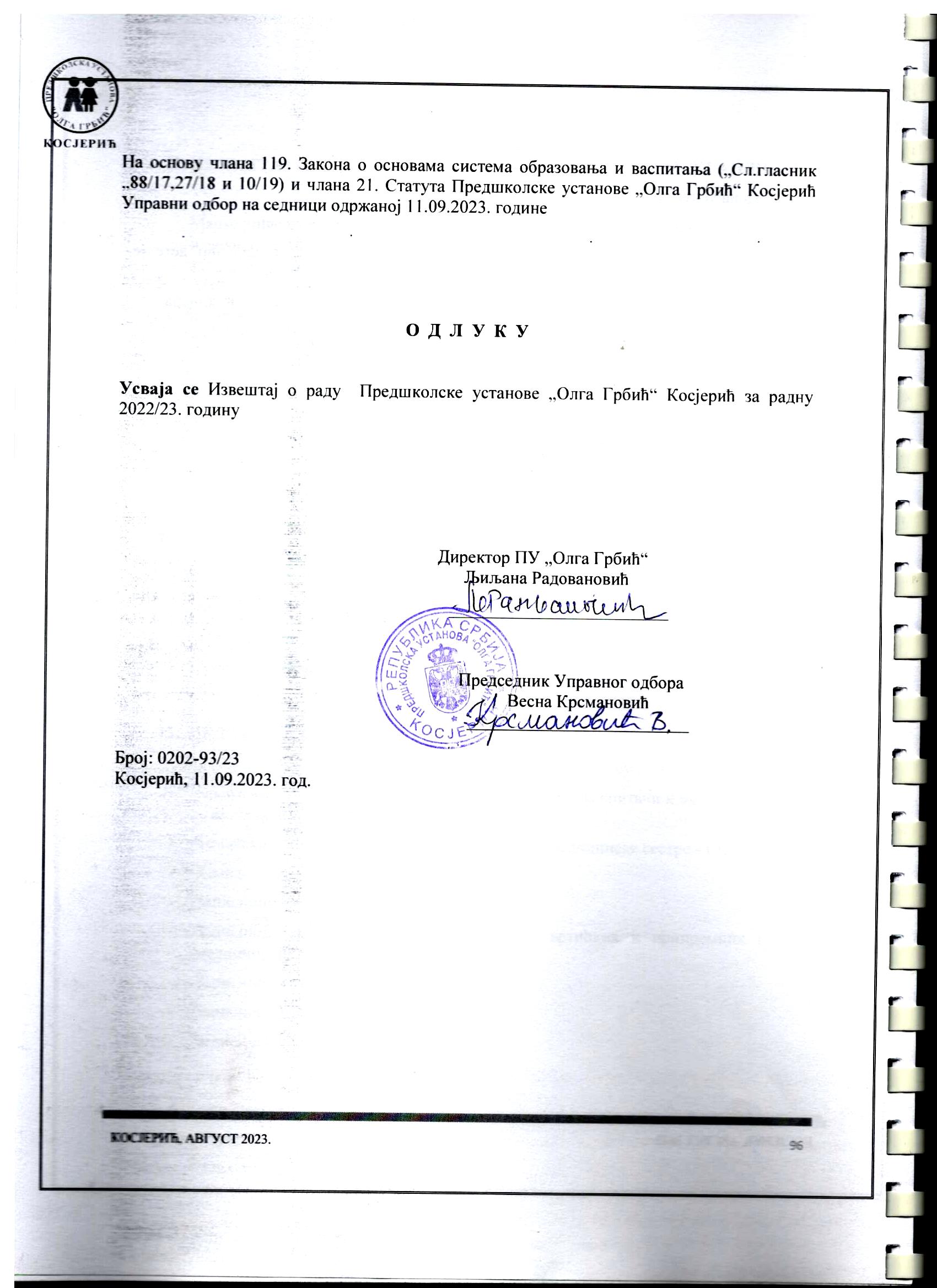 САДРЖАЈ1.УВОД52.МАТЕРИЈАЛНО-ТЕХНИЧКИ УСЛОВИ ЗА ОСТВАРИВАЊЕ ДЕЛАТНОСТИ63.ОРГАНИЗАЦИЈА РАДА И КАДРОВИ83.1. Кадровска структура83.2. Подаци о броју уписане деце за радну 2018/2019. годину83.3. Облици рада93.4. Радно време и распоред дневних активности104.ИЗВЕШТАЈ ВАСПИТНО-ОБРАЗОВНОГ РАДА124.1. Реализација основних програма васпитно-образовног рада13       4.1.1. Извештај о раду јаслених група13       4.1.2. Извештај о раду вртићких група14       4.1.3. Извештај о раду припремних предшколских група164.2. Реализација пригодних и повремених програма васпитно-образовног рада17        4.2.1. Програми кратког трајања17        4.2.2. Специјализовани програми185.ИЗВЕШТАЈИ СТРУЧНИХ ОРГАНА235.1. Извештај о раду Васпитно-образовног већa235.2. Извештај о раду Педагошког колегијума255.3. Извештај о раду Стручног актива медицинских сестара-васпитача265.4. Извештај о раду Стручног актива васпитача вртићких група285.5. Извештај о раду Стручног актива васпитача припремних група305.. Извештај о раду ментор приправник315.6. Извештај Стручног актива за развојно планирање325.7. Извештај Тима за инклузивно образовање365.8. Извештај Тима за самовредновање385.9. Извештај Тима за пружање додатне подршке детету535.10 Извештај Тима за заштиту деце од дискриминације, насиља, злостављања и занемаривања545.11. Извештај Тима за обезбеђивање квалитета и развоја Установе 565.12. Извештај Тима за професионални развој и извештај стручног усавршавања586.ИЗВЕШТАЈ О СТРУЧНОМ УСАВРШАВАЊУ596.ИЗВЕШТАЈ СТРУЧНОГ САРАДНИКА747.ИЗВЕШТАЈ ОРГАНА УПРАВЉАЊА, РУКОВОЂЕЊА И САВЕТОДАВНОГ ОРГАНА847.1. Извештај о раду Управног одбора847.3. Извештај о раду Савета родитеља858.РЕАЛИЗАЦИЈА ПЛАНА САРАДЊЕ868.1. Реализација плана сарадње са породицом868.2. Реализаија плана сарадње са локалном средином, културне и јавне манифестације878.3. Реализација плана сарадње са школама899.ИЗВЕШТАЈ О РЕАЛИЗАЦИЈИ ОСТАЛИХ ПРОГРАМА899.1. Извештај о реализацији програма исхране деце899.2. Извештај о реализацији програма превентивне здравствене заштите909.3. Извештај о реализацији програма социјалне заштите9210.РЕАЛИЗАЦИЈA  ПРАЋЕЊА И ЕВАЛУАЦИЈA  КВАЛИТЕТА РАДА УСТАНОВЕ9311.ИЗВЕШТАЈ О МАРКЕТИНГУ УСТАНОВЕ9412.ПЕДАГОШКА ДОКУМЕНТАЦИЈА9413.ЦЕНА УСЛУГА9414.ЗНАЧАЈНИ РЕЗУЛТАТИ У РАДУ, ОСНОВНИ ПРОБЛЕМИ И ПЕРСПЕКТИВА РАЗВОЈА УСТАНОВЕ95ПрофилПрофилСтепен квалификацијеСтепен квалификацијеСтепен квалификацијеСтепен квалификацијеСтепен квалификацијеСтепен квалификацијеСтепен квалификацијеСвегаПрофилПрофилVIIVIVIVIIIIII1.Директор1------12.Васпитач78-----153.Секретар1------14.Психолог1------15.Нутрициониста -1-----17.Медицинска сестра-васпитач---6---68. Медицинска сестра на превентиви---1---19.Шеф рачуноводства---1---110.Куварица----2--211.Радник на сервирању хране--- -2--212.Радник на одржавању хигијене-----6-613.Домар---1---1УкупноУкупно109-946-38МестоБрој децеПУ „Олга Грбић“269ОШ „Јордан Ђукановић“, Варда   20Узраст Број група Број децеДо 3 године246Од 3 до 7 годинаМлађа129Од 3 до 7 годинаСредња126Од 3 до 7 годинаСтарија130Од 3 до 7 годинаМешовита старија (3-5,5)130Од 3 до 7 годинаМешовита млађа (2-5,5)256Од 3 до 7 годинаМешовита на 6 сати115Четворочасовниприпремни предшколски програмЧетворочасовниприпремни предшколски програм229Целодневни припремни предшколски програмЦелодневни припремни предшколски програм138УкупноУкупно12299У УстановиЦелодневни боравакЈаслена групаЈаслена 1У УстановиЦелодневни боравакЈаслена групаЈаслена 2У УстановиЦелодневни боравакВртићМлађа васпитна групаУ УстановиЦелодневни боравакВртићСредња васпитна групаУ УстановиЦелодневни боравакВртићСтарија васпитна групаУ УстановиЦелодневни боравакВртићМешовита васпитна групаУ УстановиЦелодневни боравакВртићПрипремни предшколски програмУ УстановиЧетворочасовни припремни предшколски програмПрипремни предшколски програм1ВанУстановеМешовита група на 6 сатиВарда1ВанУстановеЧетворочасовни припремни предшколски програмВарда1Јаслене и вртићке групеЈаслене и вртићке групе06:00 - 08: 00пријем деце, јутарње окупљање, игра и организоване активности у просторним целинама, јутарње вежбање, моторичке активности  08:00 доручак08:30 – 11:00васпитно – образовне активности на реализацији програма;организоване активности у соби, рад по просторним целинама, индивидуалне активности, рад у малим групама, рад у паровима;организоване активности на отвореном простору; 11:00 ужина11:30 – 14:00поподневни одмор14:00ручак14:30 – 16:00игра и организоване активности по просторним целинама, мирне активности, цртање, друштвене игре, причање прича, игре памћења...завршно окупљањедо 17:00игра и испраћај децеЦелодневна припремна групаЦелодневна припремна групаЦелодневна припремна групаЦелодневна припремна група06:00 - 08: 0006:00 - 08: 00пријем деце, јутарње окупљање, игра и организоване активности у просторним целинама, јутарње вежбање, моторичке активности  пријем деце, јутарње окупљање, игра и организоване активности у просторним целинама, јутарње вежбање, моторичке активности  08:30 08:30 доручакдоручак09:00 – 11:3009:00 – 11:30васпитно – образовне активности на реализацији програма;организоване активности у соби, рад по просторним целинама, индивидуалне активности, рад у малим групама, рад у паровима;организоване активности на отвореном простору; васпитно – образовне активности на реализацији програма;организоване активности у соби, рад по просторним целинама, индивидуалне активности, рад у малим групама, рад у паровима;организоване активности на отвореном простору; 11:3011:30ужинаужина11:30 – 14:3011:30 – 14:30попдневни одморпопдневни одмор14:3014:30ручакручак14:30 – 16:0014:30 – 16:00игра и организоване активности по просторним целинама, мирне активности, цртање, друштвене игре, причање прича, игре памћења...завршно окупљањеигра и организоване активности по просторним целинама, мирне активности, цртање, друштвене игре, причање прича, игре памћења...завршно окупљањедо 17:00до 17:00игра и испраћај децеигра и испраћај децеПолудневна припремна групаПолудневна припремна групаПолудневна припремна групаПолудневна припремна група8.00 8.00 долазак, окупљање децедолазак, окупљање деце8:00 – 8:30 8:00 – 8:30 изборне активности, комбиноване активностиизборне активности, комбиноване активности8:30 – 9:008:30 – 9:00доручакдоручак9:00 -10:15  9:00 -10:15  васпитно – образовне активности на реализацији програма (мирне и динамичне активности се смењују са рекреативним паузама)васпитно – образовне активности на реализацији програма (мирне и динамичне активности се смењују са рекреативним паузама)10.45 - 12.0010.45 - 12.00комбиноване игрекомбиноване игре12.0012.00одлазак  децеодлазак  децеДАТУМПРОГРАМ05.10.2022.Посета библиотеци „Сретен Марић“06.10.2022.Крос за децу из група у години пред полазак у школу07.11.2022.Представа „Мађионичар“07.12.2022.Представа „Супер бака“26.12.2022.Представа „Новогодишња олимпијада“ 03.03.2023.Представа „Четири чаробне речи“ 10.05.2023.Посета Дому културе17.05.2023.Присуство меморијалној атлетској трци „Генерал Светомир Ђукић“23.05.2023.Једнодневни излет на Златибор за децу старије, старије мешовите и групе у години пред полазак у школу31.05.2023.Завршна приредба хуманитарног карактера„Другарство нема крај“Тема/активностВреме реализацијеНачин реализацијеНосиоциКонституисање ТимаУпознавање са нацртом радаИзрада операционог плана за ову радну годинуАнкета за родитељеТекућа питања12.09.2022.Информисање, групна дускусијаВаспитачиПрипрема материјала и тема за „Ликовни атеље“, као и планирање реализатораПланирање активности и реализатора за програм „Спортико“Текућа питања27.09.2022.Информисање, групна дискусијаВаспитачи Дискусија о реализованим планираним активностима 16.01.2023.Информисање, групна дискусијаВаспитачи Евалуација рада и израда извештаја о реализованим активностима за годишњи извештај о раду Установе08.06.2023.Информисање и групна дискусијаВаспитачи Евалуација рада ТимаУ току радне 2022/23. радне године одржано је четири састанака Тима за специјализоване програме на коме су реализоване све  Активности планиране Годишњим планом рада .ДатумТема Реквизити Корелација Извођачи 13.10.2022.Игра ,,Ледени чика”Музичко васпитање, упознавање природне и друштвене средине Данијела Коларевић и Јелена Илић21.10.2022.,,Берем,берем, грожђе”Развој математичких појмова, музичко васпитањеЈасмина Марковић и Биљана Јовановић28.10.2022.Лимбо денсмузички стубРазвој математичких појмова, развој говораДанијела Коларевић и Јелена Илић03.11.2022.Прескочи вијачувијачаРазвој математичких појмова, развој говораЈасмина Марковић и Биљана Јовановић15.11.2022.Игра ,,Заједнички обручи”обручРазвој математичких појмова, музичко васпитањеЈасмина Марковић и Биљана Јовановић22.11.2022.Набацивање обручеваОбручМузичко васпитањеМилена Томић иВера Голубовић25.11.2022.БалонибалониМузичко васпитање, развој математичких појмоваДанијела Коларевић и Јелена Илић01.12.2022.Кошаркалопта, кошРазвој математичких појмова, развој говораМирјана Јаковљевић и Весна Крсмановић02.12.2022.Игре конопцемконопацМузичко васпитање, развој математичких појмоваМирјана Јаковљевић и Весна Крсмановић07.12.2022.Додавање, шутирање и пријем лопте ногомлоптаРазвој говора, развој математичких појмова Милена Томић и Вера Голубовић16.12.2022.Скакање у џаковимаџаковиРазвој говора, музичко васпитањеМирјана Јаковљевић и Весна Крсмановић22.12.2022.Игра ,,Правњеље грудве”снегмузичко васпитањеМилена Томић иВера Голубовић01.03.2023.Између две ватрелоптаРазвој математичких појмоваБранка Јовановић и Сања Митровић10.03.2023.Прескакање из простора у просторобручеви, канапРазвој математичких појмова, музичко васпитањеГордана Прокић и Вера Конатар14.03.2023.У ритму музикемузички стуб, ЦДРазвој математичких појмоваБранка Јовановић и Сања Митровић19.04.2023. Игра ,,Тунел”греда, столице, сунђерасти елементиРазвој математичких појмова, музичко васпитањеГордана Прокић и Вера Конатар05.05.2023.Полигонтобоган, сунђерасти елементи, канапРазвој говора, музичко васпитањеГордана Прокић и Вера Конатар10.05.2023.ПолигонСунђерасти елементи, канап, гредаРазвој математичких појмова, музичко васпитањеБранка Јовановић и Сања МитровићДатумТемаМатеријалТехникаКорелацијаРеализатори12.10.2022.Јесење дрвоПашир у боји, лепакСликањеУпознавање природне и друштвене срединеДанијела Коларевић и Јелена Илић18.10.2022.ЈежБели хамер, лишће, лепакПластично обликовањеРазвој говора, упознавање природне и друштвене срединеЈасмина Марковић и Биљана Јовановић01.11.2022Кишобранчтемпере, креп папир Сликање Музичко васпитање, упознавање природне и друштвене срединеЈасмина Марковић и Биљана Јовановић18.11..2022Плодови јесенихамер, дрвене и воштане боје, колаж папирСликање Музичко васпитање, упознавање природне и друштвене срединеЈасмина Марковић и Биљана Јовановић23. 11.2022.Отисак воћа и поврћатемпере, папирОтискивање Музичко васпитање, упознавање природне и друштвене срединеМилена Томић и Вера Голубовић24.11.2022.КишобранТемпера, картонСликањеМузичко васпитање, Упознавање природне и друштвене срединеДанијела Коларевић и  Јелена Илић05.12.2022.ЈабукаКартон, вуна, лепакПластично обликовањеУпознавање природне и друштвене срединеДанијела Коларевић и  Јелена Илић09.12.2022.Зимски пејзажТамна подлога, бела темпераСликањеупознавање природне и друштвене срединеМилена Томић и Вера Голубовић13.12.2022.Правимо Снешка БелићаТуфери, лепакПластично обликовањеМузичко васпитање, упознавање природне и друштвене срединеВесна Крсмановић и Мирјана Јаковљевић21.12.2022.Новогодишња јелкаТемпере и бели хамер,креп папирпластично обликовањеупознавање природне и друштвене средине, развој говораМилена Томић и Вера Голубовић27.12.2022.Украшавамо јелкуштапићи за уши темпереСликањеУпознавање природне и друштвене средине, Музичко васпитањеВесна Крсмановић и Мирјана Јаковљевић29.12.2022.Правимо Деда МразаЦрвени папир, лепак, ватаПластично обликовање упознавање природне и друштвене срединеВесна Крсмановић и Мирјана Јаковљевић02.03.2023.Снешко од пластелинапластелинвајањеМузичко васпитање, упознавање природне и друштвене средине Бранка Јовановић и Сања Митровић07.03.2023.Цвет за мамупластичне чаше, сламчице, лепакпластично о бликовањеРазвој говора, Упознавање природне и друштвене срединеГордана Прокић и  Вера Конатар29.03.2023.Цвет од картонаКартонска тацна, папир, фломастериСликање Развој говора, упознавање природне и друштвене срединеБранка Јовановић и Сања Митровић18.05.2023.Бубамара ЦД, колаж папирПластично обликовање,Музичко васпитање, Упознавање природне и друштвене срединеГордана Прокић и Вера Конатар06.06.2023.Сликамо воденим бојамапапир, водене бојеСликањеУпознавање природне и друштвене срединеБранка Јовановић и Сања Митровић12.06.2023.Сладоледкартон, чепови, лепакПластично обликовањеУпознавање природне и друштвене срединеГордана Прокић и Вера КонатарТЕМА/АКТИВНОСТВРЕМЕНАЧИН РЕАЛИЗАЦИЈЕНОСИОЦИ- Разматрање Извештаја о раду Установе за 2021/22.годину- Разматрање Годишњег плана рада за 2022/23. Годину-Разматрање извештаја стручног усавршавања за 2021/22. годину -Разматрање плана стручног усавршавања за 2022/23. годину - Разматрање извештаја стручног Актива за развојно планирање-Разматрањае извештаја о самовредновању- Упознавање са програмом заштите деце од дискриминације, насиља, злостављања и занемаривања- Предлог ментора за приправника07.09.2022.Дискусија, излагањеЧланови Већа-Хоризонтална размена-презентација сусрета у Чачку – Заједничко учење моделовањем-Презентација са Обуке за самовредновање коју је реализовала ментор педагог Тијана Богавац - Предлог ментора за приправника2.11.2022.Дискусија, излагањеЧланови Већа-Договор о обележавању Нове године-Извештај о раду Актива-Извештај о раду Тимова- Договор, планирање активности и обележавање Савиндана- Презентација знања стечених на семинару27.12.2022.-Договор о обележавању Дана општине-Извештај о реализацији пројеката из Нових Основа реализованих до сада-договор о обележавању Осмог марта-презентација знања стечењног на семинару-Договор о обележавању Дана планете Земље- Договор о посети ППГ ОШ“Мито Игумановић“27.02.2023.Дискусија, излагањеЧланови Већа-Извештај о раду Актива- Извештај о раду Тимова- Договор о коришћењу годишњих одмора19.06.2023.Дискусија, излагањеЧланови Већа-Именовање чланова за Тимове у Установи-Распоред васпитача по групама-Договор о одржавању родитељских састанака-Избор радних листова за ППГ и вртићке групе-Избор представа28.08.2023.Дискусија, излагањеЧланови ВећаТЕМА/АКТИВНОСТВРЕМЕНАЧИН РЕАЛИЗАЦИЈЕНОСИОЦИ1.Предлагање и усвајање Програма рада Педагошког колегијума2. Планирање стручног усавршавања3. Планирање и организација остваривања програма ВОР4. Планирање сарадње са породицом и локалном заједницом и културна и јавна делатност Установе5.Планирање педагошко-инструктивног увида кроз посету активностима и праћење вођења евиденције о раду и напредовању деце6.Планирање маскенбала „Распевана  јесен“09.09.2022.Разговор, дискусијаДиректор, председници актива, главни васпитач, стручни сарадник, сестра на превентивној здравственој заштити1.Координација рада Тимова у Установи2.Остваривање Развојног плана, Предшколског програма,  Програма превентивне здравствене заштите и исхране деце3.Остварење квалитета рада и побољшање услова за рад4.Анализа реализације плана стручног усавршавања23.12.2022.Разговор, дискусијаДиректор, председници актива, главни васпитач, стручни сарадник1.Договор о прослави Дана општине2.Педагошко инструктивни увид кроз посету активностима и праћење вођења евиденције о раду и напредовању деце28.02.2023.Разговор, дискусијаДиректор, председници Актива, глвани васпитач, стручни сарадник1.Праћење напредовања деце2.Анализа реализације плана стручног усавршавања3.Координација рада тимова у Установи4.Остваривање Развојног плана, Предшколског програма, Програма превентивно-здравствене заштите и исхране деце5.Решавање текућих проблема у раду04.05.2023.Разговор, дискусијаДиректор, председници актива, главни васпитач, стручни сарадник, нутрициониста, сестра на превентивној здравственој заштитиТема/активностВреме реализацијеНачин реализацијеНосиоци Актива1.Избор председника Актива2.Израда плана рада   Актива3.Израда личних планова усавршавања4.Договор око обележавања Дечје недеље06.09.2022.Информисање                  дискусијаЧланови Актива 1.Договор око Нове  Године2.Евалуација  и  дискусија о реализованој  адаптацији3.Евалуација и дискусија о ВОР по Новим  Основама  у првом  тромесечју4.Хоризонтална  размена-Презентација  реализованих  пројеката21.12.2022.Информисањедискусија, презентацијаЧланови Актива 1.Евалуација  и  дискусија о васпитно-образовном  раду по Новим  основама  у другом  тромесечју2.Договор о обележавању 8.марта                                3.Хоризонтална размена-презентација реализованих пројеката06.03.2023.Информисањедискусија,презентацијаЧланови АктиваПројекти:(Весна Јоксимовић,Марија Милосављевић,Ана Перишић,Маријана Петровић).1.Евалуација  и  дискусија о васпитно-образовном  раду у  трећем  тромесечју2.Хоризонтална размена-3.Презентација реализованих пројеката                        05.05.2023.Информисањедискусија, презентацијаЧланови Актива -Пројекти:Гордана Прокић и Славица Богданвић1.Израда извештаја  о раду Актива  за  радну 2022./23.2.Договор око адаптације деце3.Евалуација и дискусија о васпитно –образовном  раду по Новим основама  у четвртом  тромесечју29.08.2023.ИнформисањедискусијаЧланови АктиваСтручни сарадникЕвалуација:У току радне 2022/23. године одржано је пет састанка Актива на коме су реализоване  активности планиране годишњим планом  рада Актива. Од септембра је почела са радом још једна млађа мешовита група те је наш Актив добио још једног члана.На првом састанку Актива изабрани су председник Актива- Гордана Прокић и записничар Славица Богдановић. Као и претходне и ове године у јасленим групама је примењен нови метод адаптације.Због накнадног поласка деце у вртић имали смо продужену адаптацију па смо презентације пројеката одложили за наредни период.-ВОР  је рализован у складу са Новим основама кроз пројекте у обе јаслене групе и млађим мешовитим групама..Свака група  је презентовала свој пројекат.Размењивали смо искуства у реализацији пројеката.Било је речи о потешкоћама и изазовима током њихове реализације.Чланови актива су  на састанцима током радне године одржали презентације пројеката са следећим темама:Медицинска сестра- васпитач Весна Јоксимовић одржала је презентацију пројекта Беба”.Медицинска сестра- васпитач Маријана Петровић одржала је презентацију пројекта ,,Шта се то чује?”Медицинска сестра- васпитач Ана Перишић  одржала је презентацију пројекта “Ја то могу”Медицинска сестра- васпитач Марија Милосављевић одржала је презентацију пројекта  “О животињама”Медицинска сестра-васпитач Славица Богдановић одржала је презентацију пројекта “Моја породица”           -Медицинска сестра-васпитач Гордана Прокић одржала је презентацију пројекта “Ја у саобраћају”.  Сви чланови Актива учествовали су у раду Тимова у установи.Чланови актива су учествовали у хоризонталној размени са другим ПУ,у Чачку и Лозници.Евалуација:У току радне 2022/23. године одржано је пет састанка Актива на коме су реализоване  активности планиране годишњим планом  рада Актива. Од септембра је почела са радом још једна млађа мешовита група те је наш Актив добио још једног члана.На првом састанку Актива изабрани су председник Актива- Гордана Прокић и записничар Славица Богдановић. Као и претходне и ове године у јасленим групама је примењен нови метод адаптације.Због накнадног поласка деце у вртић имали смо продужену адаптацију па смо презентације пројеката одложили за наредни период.-ВОР  је рализован у складу са Новим основама кроз пројекте у обе јаслене групе и млађим мешовитим групама..Свака група  је презентовала свој пројекат.Размењивали смо искуства у реализацији пројеката.Било је речи о потешкоћама и изазовима током њихове реализације.Чланови актива су  на састанцима током радне године одржали презентације пројеката са следећим темама:Медицинска сестра- васпитач Весна Јоксимовић одржала је презентацију пројекта Беба”.Медицинска сестра- васпитач Маријана Петровић одржала је презентацију пројекта ,,Шта се то чује?”Медицинска сестра- васпитач Ана Перишић  одржала је презентацију пројекта “Ја то могу”Медицинска сестра- васпитач Марија Милосављевић одржала је презентацију пројекта  “О животињама”Медицинска сестра-васпитач Славица Богдановић одржала је презентацију пројекта “Моја породица”           -Медицинска сестра-васпитач Гордана Прокић одржала је презентацију пројекта “Ја у саобраћају”.  Сви чланови Актива учествовали су у раду Тимова у установи.Чланови актива су учествовали у хоризонталној размени са другим ПУ,у Чачку и Лозници.Евалуација:У току радне 2022/23. године одржано је пет састанка Актива на коме су реализоване  активности планиране годишњим планом  рада Актива. Од септембра је почела са радом још једна млађа мешовита група те је наш Актив добио још једног члана.На првом састанку Актива изабрани су председник Актива- Гордана Прокић и записничар Славица Богдановић. Као и претходне и ове године у јасленим групама је примењен нови метод адаптације.Због накнадног поласка деце у вртић имали смо продужену адаптацију па смо презентације пројеката одложили за наредни период.-ВОР  је рализован у складу са Новим основама кроз пројекте у обе јаслене групе и млађим мешовитим групама..Свака група  је презентовала свој пројекат.Размењивали смо искуства у реализацији пројеката.Било је речи о потешкоћама и изазовима током њихове реализације.Чланови актива су  на састанцима током радне године одржали презентације пројеката са следећим темама:Медицинска сестра- васпитач Весна Јоксимовић одржала је презентацију пројекта Беба”.Медицинска сестра- васпитач Маријана Петровић одржала је презентацију пројекта ,,Шта се то чује?”Медицинска сестра- васпитач Ана Перишић  одржала је презентацију пројекта “Ја то могу”Медицинска сестра- васпитач Марија Милосављевић одржала је презентацију пројекта  “О животињама”Медицинска сестра-васпитач Славица Богдановић одржала је презентацију пројекта “Моја породица”           -Медицинска сестра-васпитач Гордана Прокић одржала је презентацију пројекта “Ја у саобраћају”.  Сви чланови Актива учествовали су у раду Тимова у установи.Чланови актива су учествовали у хоризонталној размени са другим ПУ,у Чачку и Лозници.Евалуација:У току радне 2022/23. године одржано је пет састанка Актива на коме су реализоване  активности планиране годишњим планом  рада Актива. Од септембра је почела са радом још једна млађа мешовита група те је наш Актив добио још једног члана.На првом састанку Актива изабрани су председник Актива- Гордана Прокић и записничар Славица Богдановић. Као и претходне и ове године у јасленим групама је примењен нови метод адаптације.Због накнадног поласка деце у вртић имали смо продужену адаптацију па смо презентације пројеката одложили за наредни период.-ВОР  је рализован у складу са Новим основама кроз пројекте у обе јаслене групе и млађим мешовитим групама..Свака група  је презентовала свој пројекат.Размењивали смо искуства у реализацији пројеката.Било је речи о потешкоћама и изазовима током њихове реализације.Чланови актива су  на састанцима током радне године одржали презентације пројеката са следећим темама:Медицинска сестра- васпитач Весна Јоксимовић одржала је презентацију пројекта Беба”.Медицинска сестра- васпитач Маријана Петровић одржала је презентацију пројекта ,,Шта се то чује?”Медицинска сестра- васпитач Ана Перишић  одржала је презентацију пројекта “Ја то могу”Медицинска сестра- васпитач Марија Милосављевић одржала је презентацију пројекта  “О животињама”Медицинска сестра-васпитач Славица Богдановић одржала је презентацију пројекта “Моја породица”           -Медицинска сестра-васпитач Гордана Прокић одржала је презентацију пројекта “Ја у саобраћају”.  Сви чланови Актива учествовали су у раду Тимова у установи.Чланови актива су учествовали у хоризонталној размени са другим ПУ,у Чачку и Лозници.Тема/активностВреме реализацијеНачин реализацијеНосиоциИзбор председника и заменика Актива Израда плана рада АктиваДоговор око припреме за почетак радне 2022/2023.године Израда личних планова стручног усавршавањаИзбор семинара Планирање активности у оквиру Дечије недеље Планирање активности у оквиру Дана здраве хране Договор о реализацији маскембала05.09.2022.Информисањегрупна дискусијаВаспитачи1.    Договор о обележавању новогодишњих, божићних празника и Савиндана2.     Укључивање  родитеља у васпитнообразовни рад на нивоу група (креативне радионице)3.     Хоризонтална размена-презентација реализованих пројеката22.12.2022.Информисање групна дискусијаВаспитачиДоговор о обележавању значајних датумаУкључивање родитеља у васпитно образовни рад на нивоу група (креативне радионице)Хоризонтална размена-презентација реализованих пројеката.28.02.2023.Информисањегрупна дискусијаВаспитачи, стручнисарадникДоговор око реализације родитељских састанака на тему превентивно – здравствене заштитеДоговор око организациј еизлета (старија група,старија мешовита група)Договор око обележавања ВаскрсаХоризонтална размена-презентација реализованих пројеката11.04.2023.Информисање, групна дискусијаВаспитачи, сестра на превентивиАнализа рада АктиваИзрада извештаја о раду Актива Хоризонтална размена - презентација реализованих пројекатаПраћење развоја и напредовања деце15.06.2023.Информисање, групна дискусијаВаспитачиЕвалуација рада Актива:У току радне 2022/23. године одржано јe пет  редовних састанака Актива.Реализовани пројекти у оквиру васпитно образовног рада:Млађа група: ,,Где живе животиње“, „Бара“, „Морско дно“Средња група: ,,Путујемо”, ,,Како писмо путује”, „Ко носи бели мантил"                                    Старија група: ,,Мој ауто“, „Зимске чаролије“, „ Свадба“                 Старија мешовита: „Моја кућа”, ,,Празници”, „О књигама“Млађа мешовита 1: ,,Ја у саобраћају“, „У свету бајки“, „Пролеће“Млађа мешовита 2: „Породица“, „Животиње“Мешовита група Варда: „Јесен стиже“, „Весела фарма“, „Саобраћај“, „Шта Ћу бити кад порастем?“, „Морски свет“Током лета су одржани  и мини пројекти:Млађа мешовита група 1 и млађа мешовита група 2: „Игре у природи“Млађа група и  средња група: „Деца воле сладолед“Старија група и старија мешовита  група: „Традиционалне дечје игре“, „Медузе“Записници са састанака Актива се налазе у Књизи записника.Евалуација рада Актива:У току радне 2022/23. године одржано јe пет  редовних састанака Актива.Реализовани пројекти у оквиру васпитно образовног рада:Млађа група: ,,Где живе животиње“, „Бара“, „Морско дно“Средња група: ,,Путујемо”, ,,Како писмо путује”, „Ко носи бели мантил"                                    Старија група: ,,Мој ауто“, „Зимске чаролије“, „ Свадба“                 Старија мешовита: „Моја кућа”, ,,Празници”, „О књигама“Млађа мешовита 1: ,,Ја у саобраћају“, „У свету бајки“, „Пролеће“Млађа мешовита 2: „Породица“, „Животиње“Мешовита група Варда: „Јесен стиже“, „Весела фарма“, „Саобраћај“, „Шта Ћу бити кад порастем?“, „Морски свет“Током лета су одржани  и мини пројекти:Млађа мешовита група 1 и млађа мешовита група 2: „Игре у природи“Млађа група и  средња група: „Деца воле сладолед“Старија група и старија мешовита  група: „Традиционалне дечје игре“, „Медузе“Записници са састанака Актива се налазе у Књизи записника.Евалуација рада Актива:У току радне 2022/23. године одржано јe пет  редовних састанака Актива.Реализовани пројекти у оквиру васпитно образовног рада:Млађа група: ,,Где живе животиње“, „Бара“, „Морско дно“Средња група: ,,Путујемо”, ,,Како писмо путује”, „Ко носи бели мантил"                                    Старија група: ,,Мој ауто“, „Зимске чаролије“, „ Свадба“                 Старија мешовита: „Моја кућа”, ,,Празници”, „О књигама“Млађа мешовита 1: ,,Ја у саобраћају“, „У свету бајки“, „Пролеће“Млађа мешовита 2: „Породица“, „Животиње“Мешовита група Варда: „Јесен стиже“, „Весела фарма“, „Саобраћај“, „Шта Ћу бити кад порастем?“, „Морски свет“Током лета су одржани  и мини пројекти:Млађа мешовита група 1 и млађа мешовита група 2: „Игре у природи“Млађа група и  средња група: „Деца воле сладолед“Старија група и старија мешовита  група: „Традиционалне дечје игре“, „Медузе“Записници са састанака Актива се налазе у Књизи записника.Евалуација рада Актива:У току радне 2022/23. године одржано јe пет  редовних састанака Актива.Реализовани пројекти у оквиру васпитно образовног рада:Млађа група: ,,Где живе животиње“, „Бара“, „Морско дно“Средња група: ,,Путујемо”, ,,Како писмо путује”, „Ко носи бели мантил"                                    Старија група: ,,Мој ауто“, „Зимске чаролије“, „ Свадба“                 Старија мешовита: „Моја кућа”, ,,Празници”, „О књигама“Млађа мешовита 1: ,,Ја у саобраћају“, „У свету бајки“, „Пролеће“Млађа мешовита 2: „Породица“, „Животиње“Мешовита група Варда: „Јесен стиже“, „Весела фарма“, „Саобраћај“, „Шта Ћу бити кад порастем?“, „Морски свет“Током лета су одржани  и мини пројекти:Млађа мешовита група 1 и млађа мешовита група 2: „Игре у природи“Млађа група и  средња група: „Деца воле сладолед“Старија група и старија мешовита  група: „Традиционалне дечје игре“, „Медузе“Записници са састанака Актива се налазе у Књизи записника.ТЕМА/АКТИВНОСТВРЕМЕНАЧИН РЕАЛИЗАЦИЈЕНОСИОЦИ-Избор председника и заменика Актива-Израда плана рада Актива-Израда личних планова стручног усавршавања-Одабир материјала и прибора-Одабир радних листова-Договор о обележавању Дечје недеље-Договор око обележавања маскенбала-Договор око обележавања Дана хране-Договор око организације психолошких радоница и едукативних родитељских састанакаСептембар 2022.Информисање, дискусијаЧланови Актива- Договор о обележавању Нове године- Укључивање родитеља у ВО рад (креативне и едукативне радионице)-Хоризонтална размена – презентација реализованих пројекатаДецембар 2022.Информисање, дискусијачланови Актива- Укључивање родитеља у ВО рад на нивоу група (креативне радионице)- Договор о обележавању 8. Марта- Договор о учешћу на приредби поводом Дана општине-Договор око организације едукативне  радионице ,,Мама и тата полазе у школу“-Хоризонтална размена – презентација реализованих пројекатаФебруар 2023.Информисање, дискусија, презентацијачланови Актива,стручни сарадник-Договор око реализације родитељских састанака на тему превентивно – здравствене заштите-Договор око организације излетаДоговор око обележавања Васкрса-Посета деце школиАприл 2023.Информисање, дискусија, презентацијаЧланови Актива,сестра на превентиви- Израда извештаја о раду АктиваЈун 2023.Информисање, дискусијаЧланови АктиваЕвалуација:У току радне 2022/23. године одржано је пет састанака, на коме су реализоване активности у складу са годишњим планом рада Актива.  На првом састанку Актива за председника актива изабрана је Бранка Јовановић.Пројекти васпитно – обр. карактера:Целодневна припремна група је реализовала пројекте : Фарма „ “, ,, ,Вода“ и ,, Мој град“Полудневна припремна група је реализовала  пројекте: ,Моја кућица моја слободица”,  ,Кућни љубимаца“, „Шта може моје тело“.Полудневна припремна група Варда је реализовала  пројекте:“ Занимања“, „Јесен у шуми“, „ Северни пол“, „Заставе“.На састанцима Актива у оквиру хоризонталне размене васпитачи су презентовали одрађене пројекте. Размењена су искуства и подељене евентуални потешкоће кроз које се пролазило током пројеката. Кроз  конструктивне критике дошло се до промишљања шта би се могло променити  и како се промене могу остварити у сопственој пракси.Записници са састанака Актива се налазе у Књизи записника.Евалуација:У току радне 2022/23. године одржано је пет састанака, на коме су реализоване активности у складу са годишњим планом рада Актива.  На првом састанку Актива за председника актива изабрана је Бранка Јовановић.Пројекти васпитно – обр. карактера:Целодневна припремна група је реализовала пројекте : Фарма „ “, ,, ,Вода“ и ,, Мој град“Полудневна припремна група је реализовала  пројекте: ,Моја кућица моја слободица”,  ,Кућни љубимаца“, „Шта може моје тело“.Полудневна припремна група Варда је реализовала  пројекте:“ Занимања“, „Јесен у шуми“, „ Северни пол“, „Заставе“.На састанцима Актива у оквиру хоризонталне размене васпитачи су презентовали одрађене пројекте. Размењена су искуства и подељене евентуални потешкоће кроз које се пролазило током пројеката. Кроз  конструктивне критике дошло се до промишљања шта би се могло променити  и како се промене могу остварити у сопственој пракси.Записници са састанака Актива се налазе у Књизи записника.Евалуација:У току радне 2022/23. године одржано је пет састанака, на коме су реализоване активности у складу са годишњим планом рада Актива.  На првом састанку Актива за председника актива изабрана је Бранка Јовановић.Пројекти васпитно – обр. карактера:Целодневна припремна група је реализовала пројекте : Фарма „ “, ,, ,Вода“ и ,, Мој град“Полудневна припремна група је реализовала  пројекте: ,Моја кућица моја слободица”,  ,Кућни љубимаца“, „Шта може моје тело“.Полудневна припремна група Варда је реализовала  пројекте:“ Занимања“, „Јесен у шуми“, „ Северни пол“, „Заставе“.На састанцима Актива у оквиру хоризонталне размене васпитачи су презентовали одрађене пројекте. Размењена су искуства и подељене евентуални потешкоће кроз које се пролазило током пројеката. Кроз  конструктивне критике дошло се до промишљања шта би се могло променити  и како се промене могу остварити у сопственој пракси.Записници са састанака Актива се налазе у Књизи записника.Евалуација:У току радне 2022/23. године одржано је пет састанака, на коме су реализоване активности у складу са годишњим планом рада Актива.  На првом састанку Актива за председника актива изабрана је Бранка Јовановић.Пројекти васпитно – обр. карактера:Целодневна припремна група је реализовала пројекте : Фарма „ “, ,, ,Вода“ и ,, Мој град“Полудневна припремна група је реализовала  пројекте: ,Моја кућица моја слободица”,  ,Кућни љубимаца“, „Шта може моје тело“.Полудневна припремна група Варда је реализовала  пројекте:“ Занимања“, „Јесен у шуми“, „ Северни пол“, „Заставе“.На састанцима Актива у оквиру хоризонталне размене васпитачи су презентовали одрађене пројекте. Размењена су искуства и подељене евентуални потешкоће кроз које се пролазило током пројеката. Кроз  конструктивне критике дошло се до промишљања шта би се могло променити  и како се промене могу остварити у сопственој пракси.Записници са састанака Актива се налазе у Књизи записника.ПриправникЗвањементорМилица СтевановићВаспитачЈелена ИлићВера ГолубовићВаспитачЈасмина МарковићСлавица БогдановићМедицинска сестра – васпитачВесна ЈоксимовићДанијела Коалревић ВаспитачСања МитровићРЕАЛИЗОВАНЕ АКТИВНОСТИДЕЛИМИЧНО/ПОВРЕМЕНО РЕАЛИЗОВАНЕ АКТИВНОСТИНЕРЕАЛИЗОВАНЕ АКТИВНОСТИРазмена информација и координисан рад тимова у реализацији развојног плана (континуирано)Расподела задатака васпитном особљу у изради докумената установе(континуирано)Заједничке активности деце из различитих групаПредставе за децу из свих  групаПосете људи различитих занимања и професијаФизичке активности на отвореномКрос за децу ППГШетње ван дворишта УстановеРеализован излет за децу старије, старије мешовите и ППГСтруктурирање простора у складу са ОП,а у функцији подршке дечјој игри и истраживању(континуирано)Структурирање просторних целина у радним собама,у складу са потребама теме/пројекта(континуирано)Анализа постојећег стања у заједничким просторима и промене у простору,по потребиФормирање , осмишљавање и уређење позоришта сенки у заједничком просторуУношење промена у простор дворишта УстановеУређење“родитељских кутака“ у заједничким просторима,са литературом за родитељеОбогаћена је „мапа вртића“ на улазу/улазима у УстановуКонтинуирано праћење игре и учења деце у просторним целинамаПостоји веза између физичке средине и подршке различитим стиловима учењаУ свим просторима су видљива места која подржавају различите стилове учењаУ дечјем портфолију је документована подршка дечијем учењу и развојуУ простору су видљиви панои који говоре о заједничком учењу,учешћу и развијању програмаОстварује се хоризонтална размена на нивоу стручних Актива Установе,али и са другим Установама(континуирано)По потреби су се организовале групне дискусије и консултативни састанци у циљу размене информација везаних за развијање реалног програмаПовезивање са локалном заједницом и коришћење простора у Локалној заједници за реализацију различитих активностиСарадња са установама и институцијама у локалној заједници у функцији развоја теме/пројектаПромоција Установе и видљивост у локалној заједници(континуирано)Реализовани су додатни програмиОрганизована су едукативна предавања за родитељеПутем вибер групе родитељима је прослеђен едукативни садржајРодитељи су учествовали у креативним радионицамаУчешће родитеља у припремању приредби,представа и прославаУчешће родитеља на спортским играмаПовезивање са локалном заједницом и коришћење ресурса и простора у Локалној заједници за реализацију различитих активности(континуирано)Сарадња са установама и институцијама у локалној заједници у функцији развоја теме/пројекта(континуирано)Редовно ажурирање сајта и фејсбук страницеСајт садржи актуелне информације о програму и дешавањима у УстановиПроцену о учешћу деце у различитим дешавањима у локалној заједници доноси Педагошки колегијумСарадња са школом се одвија кроз узајамне посете и заједничке активности којима се подржава учење у теми/пројектуУстанова обележава значајне датуме пригодним активностима(континуирано)ВремереализацијеАктивности / темеНачинреализацијеНосиоциреализације09.09.2022. године- Идентификација деце којој је потребна додатна подршка;- Подела задужења члановима тима;- Договор о сарадњи са родитељима деце којој је потребна подршка;-Договор о анализи и вођењу евиденције о деци из осетљивих група.анализа,дискусија,сугестијачлановитима15.02.2023. године - Прављење педагошко-психолошког профила за децу којима је потребна додатна подршка.-Праћење реализације. индивидуализације по потреби детета за ИОП-Праћење усклађености са Тимом за додатну подршку детета;-Праћење резултата напредовања деце;документација стручног сарадника, анализа, дискусијаПсихолог, чланови тима09.06.2023.-Праћење реализације. индивидуализације по потреби детета за ИОП-Праћење усклађености са Тимом за додатну подршку детета;-Праћење резултата напредовања деце;- Информисање колектива о раду Тима.анализа,дискусија,члановитима25.08.2023. - Праћење реализације активности стручног тима за инклузивно образовање;- Информисање колектива о ИО;- Израда Извештаја о раду тима:- Усвајање Плана рада тима за радну 2022/23. годину.анализа,дискусија,члановитимаГРУПАБРОЈ ДЕЦЕЈаслена група 123Јаслена група 223Млађа васпитна група 29Млађа мешовита васпитна група 29Млађа мешовита васпитна група27Средња васпитна група26Старија васпитна група30Старија мешовита васпитна група30Мешовита група на шест сати Варда15ППП Косјерић целодневни38ППП Косјерић  полудневци24ППП Варда5АктивностиВремереализацијеНосиоциИнструментиИсходиДоказиСастанци хоризонталне размене примена теорије у праксиЈедном у два месеца у току годинеВаспитачи психолог, директорКонструктивни дијалог, наративи, прича о пројектуРазмена искуства остварених у току реализације пројеката и рефлексивна праксаЗаписници извештаји, приче о пројекту, фотографије, ворд документиПланска посета и праћење (примене НОП), активностима реализације пројеката10 у току године - по једанпут у свакој васпитној групиДиректор, стручни сарадникЧек листа, извештаји са давања повратних информација и мера препорука и подршкеПобољшање квалитета рада у складу са НОП, увиди у реализацију рада и примене препорука и сугестија мера побољшања квалитета радаЧек листа, извештај пројектни порфолио Слављење пројеката коричћењем ресурса ЛЗЈедном годишње 60% васпитних група значи 6 у току годинеДиректор, васпитачи, главни васпитач, стручни сарадникФотографије, продукти пројекатаПовезивање са ЛЗ коришћењем ресурса, видљивост активности ван установе ПУФб странице, прича о пројекту, фотографије, сајтОрганизовање и реализација посета вртићима из других градова пр. ПожегаУ току годинеДиректор, васпитачи, сестре васпитачи, стручни сарадникЗаписници са састанака Већа, презентације, фотографијеУкљученост свих запослених у размени искуства и рада (хоризонтална размена и унапређење активности квалитетнијиох пројеката, ширење идеја корисних за праксуСтручно усавршавање, портфолио, записници са већаДневни редВремеДоказУсвајање записника са последењег састанка у радној 2021/22. годиниИзвештај за претходну годину2021/22. годинуУпознавање са програмом рада Тима за заштиту деце од дискриминације,насиља, злостављања и занемаривања за 2022/23. годинуДоговор око обележавања Дечје недеље и пригодних датума у наредномпериодуЕвиденција насилних ситуацијаТекућа питањасептембар 2022.записник са састанкаУсвајање записника са претходног састанкаАнализа и евалуација реализованих активностиДоговор око одржавања хуманитарног базара и обележавања пригодних датума у наредном периодуРазнофебруар 2023.записник са састанкаУсвајање записника са претходног састанкаРеализација планираних активности за 2022/2023 годинуЕвиденција насилних ситуација током радне годинеРазнојун 2023.записник са састанкаРЕАЛИЗОВАНЕ АКТИВНОСТПревентивне мере намењене васпитачимаУпознавање са ПрограмомПревентивне мере намењене васпитачимаПревентивне мере намењене васпитачимаСтручно усавршавањеПревентивне мере намењене васпитачимаНа стручним Активима размена информација између васпитача о праћењу социјалне климе у групама реализацији програма превенцијеПревентивне мере намењене васпитачимаПревентивне мере намењене васпитачимаПревентивне мере намењене родитељимаУпознавање са ПрограмомПревентивне мере намењене родитељимаПревентивне мере намењене родитељимаПревентивне мере намењене родитељимаПостављање релевантних тема на сајтПревентивне мере намењене родитељимаПревентивне мере намењене родитељимаЕдукативни родитељски састанци (здравствена заштита, исхрана)Превентивне мере намењене родитељимаДистрибуција флајера са релевантним темамаПревентивне мере у којима учествују децаПостављање релевантних васпитних циљева којима се развијају комуникационе и социјалне вештинеПревентивне мере у којима учествују децаОбележавање пригодних датумаПревентивне мере у којима учествују децаХуманитарне акцијеПревентивне мере у којима учествују децаИзрада паноа од дечјих радова са темом дечјих права, толеранције, сарадњеПревентивне мере у којима учествују децаПсихолошке радионице у припремним предшколским групамаПревентивне мере у којима учествују децаПредставе са пригодним садржајемПревентивне мере у којима учествују децаОрганизација спортских игара – „Играј фер плеј“Превентивне мере у којима учествују децаИндивидуализовање рада са децом која имају тешкоће у развојуФизичке мере превенције насиљаАнализа ризика у Установи и непосредном окружењуДиректор Физичке мере превенције насиља- Обезбеђивање улазних врата- Обезбеђено и ограђено двориште- Адекватно осветљење у установи и непосредном окружењу -Видео надзорУмрежавање свих кључних носилаца превенције насиљаРедовна размена информација са ДЗ, ЦСР, ПС и ЦКУмрежавање свих кључних носилаца превенције насиљаРедовна размена информација са ЦСР (регистровање деце жртава насиља у породици, деца која се налазе у хранитељским породицама)Умрежавање свих кључних носилаца превенције насиљаСарадња са локалном самоуправом и школском управомДневни редВремеДоказУпознавање Тима са делокругом рада и надлежностима из ЗОСОВ.Чланове упознати са Планом рада Тимa за обезбеђивање квалитета и развој установе за 2022/23.Избор записничара и подела задужења члановима ТимаОктобар 2022.записник са састанкаПраћење остваривања Годишњег програма и плана рада;Праћење остваривања Развојног плана;Праћење остваривања Стандарда квалитета рада установе;Вредновање резултата рада васпитача и стручних сарадника, развој компетенција;Праћење резултата напредовања деце;Децембар 2022.записник са састанкаПраћење остваривања Годишњег програма и плана рада;Праћење остваривања Развојног плана;Праћење остваривања циљева и стандарда постигнућа;Вредновање резултата рада васпитача и стручних сарадника, развој компетенција;Праћење резултата напредовања деце;јун 2023.записник са састанка; Реализовано време/месецРеализоване активностиНосиоци активностиДоказ09.09.2022.-Усвајање плана рада Тима-Израда извештаја о СУ за 2021/22. Годину  и израда плана  СУ за 2022/23. годину-Подршка приликом прављења планова личног усавршавања-Пружање подршке менторима и приправницима у планирању и реализацији програма за увођење у посао приправникаЧланови  тимаЗаписник са састанка28.12.2022.-Пружање подршке менторима и приправницима у планирању и реализацији програма за увођење у посао приправника- Пружање подршке приправницима у припреми за полагање испита за лиценцу-Праћење реализације програма стручног усавршавањаЧланови  тимаЗаписник са састанка19.06.2023.-Праћење реализације програма стручног усавршавања-Вођење евиденције о стручном усавршавањуЧланови  тимаЗаписник са састанка30.8.2023.-Усвајање плана рада Тима-Израда извештаја о СУ за 2022/23. годину  и израда плана  СУ за 2023/24. годину-Подршка приликом прављења планова личног усавршавања за радну 2023/24-Пружање подршке менторима и приправницима у планирању и реализацији програма за увођење у посао приправникаЧланови  тимаЗаписник са састанкаДАТУМНАЗИВ ПРОГРАМА/СТРУЧНОГ СКУПАУЧЕСНИК08.09.2022.„Рад са децом која имају развојне тешкоће“Љиљана Радовановић22.09.2022.Обука за примену основа програма – Године узлета – за практичаре, Концепција основа програма – Године узлетаВера Голубовић Биљана Јовановић30.09.2023.Заједничко учење моделовањем ЗУМ – Хоризонтална размена између више установа – посета вртићу кластеру у ЧачкуЈасмина МарковићВесна ЈоксимовићБиљана ЈовановићСања МијаиловићГордана Штуловић29.-01.10.2022.Директор носилац промена и иницијатор развоја предшколске установеЉиљана Радовановић5-6.10.2022.„Професионална подршка руководиоцима установа у образовању“-конференцијаЉиљана Радовановић06.10.2022.Обука за примену основа програма – Године узлета – за практичаре, Развијање реалног програмаВера ГолубовићБиљана Јовановић20.10.2022.Обука за примену основа програма – Године узлета – за практичаре, ДокументовањеБиљана ЈовановићВера ГолубовићОктобар 2022.Обука на даљину „Етика и интегритет“Сања МијаиловићБиљана ЈовановићВесна ЈоксимовићАна ПеришићМаријана ПетровићМарија МилосављевићСлавица БогдановићДанијела КоларевићЈасмина МарковићВера КонатарБранка ЈовановићСлавица БогдановићГордана ПрокићСања МитровићВесна КрсмановићМаја ТупајићБранка ЈовановићВера КонатарВера ГолубовићГордана ШтуловићЈована Ђукановић ЈовановићЉиљана Радовановић22.11.2022.Конференција „Упоредни модел Словеније и Србије- Умрежавањем ка квалитету“Љиљана Радовановић10.12.2022.Семинар „Партнерство са породицом као подршка дечјој добробити“Весна ЈоксимовићМарија Милосављевић11.12.2022.Семинар „Партнерство са породицом као подршка дечјој добробити“Славица БогдановићГордана Прокић28. и 29.01.2023.Семинар „Инклузија од теорије до праксе 2“Сања МијаиловићБиљана ЈовановићВесна ЈоксимовићМаријана ПетровићМарија МилосављевићСлавица БогдановићДанијела КоларевићЈасмина МарковићВера КонатарБранка ЈовановићСлавица БогдановићГордана ПрокићСања МитровићВесна КрсмановићМаја ТупајићНаташа ИлићМилена ТомићБранка ЈовановићВера КонатарВера ГолубовићМирјана ЈаковљевићГордана ШтуловићЉиљана Радовановић04. и 05.02.2023.Семинар „Прича у игри, игра у причи“Ана Перишић09.02.2023.Конференција „Покретачи промена: Нове улоге у образовању“Љиљана Радовановић04.03.2023.Семинар „Дизајнирај на свој начин – неограничена решења дигиталног алата Canva Ана ПеришићЈасмина МарковићСања Митровић18.03.2023.Стручни скуп – сусрети „Један дан у вртићу- развијање реалног програма“Весна ЈоксимовићМаријана ПетровићСлавица БогдановићВесна КрсмановићГордана ПрокићВера КонатарМирјана Јаковљевић21. и 22.03. 2023.Студијско путовање – посета Хрватским вртићимаГордана Штуловић28. и 29.4.2023.Конференција „Дигитално образовање“ – онлајнГордана Штуловић22. и 23.05.2023.Обука „Наставници/васпитачи као носиоци квалитетног образовања за сву децуВесна ЈокимовићЈасмина МарковићГордана ШтуловићЉиљана Радивановић25.05.2023.Заједничко учење моделовањем ЗУМ – Хоризонтална размена између више установа – посета ЛознициЈасмина МарковићАна ПеришићСлавица БогдановићВера Конатар13.06.2023.Заједничко учење моделовањем ЗУМ – Хоризонтална размена између више установа – посета ЛознициМаријана ПетровићСања МитровићГордана ПрокићМилена ТомићБранка ЈовановићТоком јуна, јула и августа 2023.Онлајн семинар „Подршка развоју дигиталних компетенција практичара у предшколским установама“Биљана ЈовановићВесна ЈоксимовићСања МијаиловићДанијела КоларевићМарија МилосављевићЈасмина МарковићМаријана ПетровићСлавица БогдановићГордана ШтуловићСања МитровићМилена ТомићБранка Јовановић29.08.2023.Трибина: „Унапређивање обрзовања и васпитања кроз промену законске регулативе и пројектне активности“ Сања МијаиловићБиљана ЈовановићВесна ЈоксимовићМаријана ПетровићМарија МилосављевићСлавица БогдановићДанијела КоларевићЈасмина МарковићБранка ЈовановићГордана ПрокићСања МитровићВесна КрсмановићНаташа ИлићМилена ТомићМирјана ЈаковљевићГордана ШтуловићЉиљана РадовановићАна ПеришићЈелена ИлићМима ЈовановићКатарина КрчевинацМилица СтевановићМЕСЕЦВАСПИТАЧАКТИВНОСТСептембар 2022. Биљана ЈовановићВесна ЈоксимовићСања МијаиловићЈасмина МарковићГордана ШтуловићХоризонтална размена између више установа ЗУМ -Заједничко учење моделовањем косета кластеру вртућу у ЧачкуНовембар 2022. Биљана ЈовановићВесна ЈоксимовићСања МијаиловићЈасмина МарковићГордана ШтуловићПрезентација са хоризонтале размене ЗУМ - ЧачакАна ПеришићМаријана ПетровићГордана ПрокићМаријана ПетровићМарија МилосављевићСања МитровићВесна КрсмановићВера ГолубовићЈелена ИлићЈована Ђукановић ЈовановићДанијела КоларевићМилена ТомићМирјана ЈаковљевићБранка ЈовановићВера КонатарМилица СтевановићЉиљана РадовановићХоризонтална размена – присуство презентацији са ЗУМ-аДецембар 2022.Милена ТомићМирјана ЈаковљевићХоризонтална размена на Активу вртићких група - представљање реализваног пројекта старије групе „Мој ауто“Биљана ЈовановићДанијела КоларевићХоризонтална размена на Активу вртићких група - представљање реализваног пројекта старије мешовите групе „Моја кућа“Јасмина МарковићВера ГолубовићСања МитровићВесна КрсмановићЈелена ИлићМилена ТомићМирјана ЈаковљевићБиљана ЈовановићДанијела КоларевићМаја ТупајићЈована Ђукановић ЈовановићХоризонтална размена на Активу вртићких група – присуство презенацији пројекта  старије мешовите групе и старије групе „Моја кућа“ и „Мој ауто“Весна ЈоксимовићМарија МилосављевићСлавица БогдановићМаја ТупајићПрезентоваање знања стечених на семинару „Партнерство са породицом као подршка дечјој добробити“Ана ПеришићМаријана ПетровићГордана ПрокићСања МитровићВесна КрсмановићЈасмина МарковићВера ГолубовићЈелена ИлићЈована Ђукановић ЈовановићДанијела КоларевићБиљана ЈовановићМилена ТомићМирјана ЈаковљевићСања МијаиловићБранка ЈовановићВера КонатарМилица СтевановићГордана ШтуловићЉиљана РадовановићПрисуство приказу семинара на ВОВ „Партнерство са породицом као подршка дечјој добробити“Сања МијаиловићХоризонтална размена на Активу ППГ - представљање реализваног пројекта „Моја кућица, моја слободица“Вера КонатарБранка ЈовановићМилица СтевановићХоризонтална размена на Активу ППГ – присуство презенацији пројекта „Моја кућица, моја слободица“Милена ТомићВесна КрсмановићПрезентоваање знања стечених на семинару „Од питања до сазнања кроз драмско истраживање“Фебруар 2023.Ана ПеришићПрезентоваање знања стечених на семинару „Прича у игри, игра у причи“Весна ЈоксимовићМарија МилосављевићСлавица БогдановићМаја ТупајићМаријана ПетровићГордана ПрокићСања МитровићВесна КрсмановићЈасмина МарковићВера ГолубовићЈелена ИлићЈована Ђукановић ЈовановићДанијела КоларевићБиљана ЈовановићМилена ТомићМирјана ЈаковљевићСања МијаиловићБранка ЈовановићВера КонатарМилица СтевановићГордана ШтуловићЉиљана РадовановићПрисуство приказу семинара на ВОВ „Прича у игри, игра у причи“Бранка ЈовановићХоризонтална размена на Активу ППГ - представљање реализваног пројекта „Фарма“Вера КонатарСања МијаиловићМилица СтевановићХоризонтална размена на Активу ППГ – присуство презенацији пројекта „Фарма“Милица СтевановићХоризонтална размена на Активу ППГ - представљање реализваног пројекта „Јесен у шуми“Вера КонатарСања МијаиловићБранка ЈовановићХоризонтална размена на Активу ППГ – присуство презенацији пројекта „Јесен у шуми“Јасмина МарковићВера ГолубовићХоризонтална размена на Активу вртићких група - представљање реализваног пројекта средње групе „Ко носи бели мантил“Сања МитровићВесна КрсмановићХоризонтална размена на Активу вртићких група - представљање реализваног пројекта старије групе „Где живе животиње“Милена ТомићМирјана ЈаковљевићБиљана ЈовановићДанијела КоларевићЈелена ИлићМилена ТомићМирјана ЈаковљевићБиљана ЈовановићДанијела КоларевићМаја ТупајићНаташа ИлићЈасмина МарковићВера ГолубовићСања МитровићВесна КрсмановићХоризонтална размена на Активу вртићких група – присуство презенацији пројекта  старије мешовите групе и старије групе „Ко носи бели мантил“ и „Где живе животиње“ Март 2023.Марија МилосављевићХоризонтална размена на Активу јаслених група - представљање реализваног пројекта јаслене групе 1 „Животиње“Гордана ПрокићВесна ЈоксимовићАна ПеришићМаријана ПетровићСлавица БогдановићХоризонтална размена на Активу јаслених група – присуство презенацији пројекта јаслене групе 1 „Животиње“Весна ЈоксимовићХоризонтална размена на Активу јаслених група - представљање реализваног пројекта јаслене групе 1 „Бебе“Гордана ПрокићМарија МилосављевићАна ПеришићМаријана ПетровићСлавица БогдановићХоризонтална размена на Активу јаслених група – присуство презенацији пројекта јаслене групе 1 „Бебе“Ана ПеришићХоризонтална размена на Активу јаслених група – присуство презенацији пројекта јаслене групе 2 „Ја то могу“Гордана ПрокићМарија МилосављевићВесна ЈоксимовићМаријана ПетровићСлавица БогдановићХоризонтална размена на Активу јаслених група – присуство презенацији пројекта јаслене групе 2 „Ја то могу“Маријана ПетровићХоризонтална размена на Активу јаслених група – присуство презенацији пројекта јаслене групе 2 „Шта се то чује?“Гордана ПрокићМарија МилосављевићВесна ЈоксимовићАна ПеришићСлавица БогдановићХоризонтална размена на Активу јаслених група – присуство презенацији пројекта јаслене групе 2 „Шта се то чује“Април 2023.Вера КонатарХоризонтална размена на Активу ППГ - представљање реализваног пројекта „Вода“Бранка ЈовановићМилица СтевановићСања МијаиловићХоризонтална размена на Активу ППГ – присуство презенацији пројекта „Вода“Јасмина МарковићСања МитровићАна ПеришићПрезентоваање знања стечених на семинару „Дизајнирај на свој начин – неограничена решења дигиталног алата - Canva“Весна ЈоксимовићМарија МилосављевићСлавица БогдановићМаја ТупајићМаријана ПетровићГордана ПрокићВесна КрсмановићТеодора СтаматовићЈелена ИлићНаташа ИлићДанијела КоларевићБиљана ЈовановићМилена ТомићМирјана ЈаковљевићСања МијаиловићБранка ЈовановићВера КонатарМилица СтевановићЉиљана РадовановићПрисуство приказу семинара на ВОВ „Дизајнирај на свој начин – неограничена решења дигиталног алата - Canva“Мај 2023.Гордана ПрокићХоризонтална размена на Активу јаслених група - представљање реализваног пројекта млађе мешовите групе 1 „Ја у саобраћају“Марија МилосављевићАна ПеришићМаријана ПетровићВесна ЈоксимовићСлавица БогдановићХоризонтална размена на Активу јаслених група – присуство презенацији пројекта млађе мешовите групе 1 „Ја у саобраћају“Славица БогдановићХоризонтална размена на Активу јаслених група - представљање реализваног пројекта млађе мешовите групе 2 „Моја породица“Марија МилосављевићАна ПеришићМаријана ПетровићВесна ЈоксимовићГордана ПрокићХоризонтална размена на Активу јаслених група – присуство презенацији пројекта млађе мешовите групе 2 „Моја породица“Јасмина МарковићБранка ЈовановићМаја ТупајићХоризонтална размена на Активу вртићких група – присуство презенацији пројекта  средње групе „Снеговић и деца“Јун 2023.Гордана ШтуловићПриказ студијског путовања стручнох сарадника Србије у Хрватске вртиће Весна ЈоксимовићМарија МилосављевићСлавица БогдановићМаја ТупајићМаријана ПетровићГордана ПрокићВесна КрсмановићТеодора СтаматовићЈелена ИлићНаташа ИлићДанијела КоларевићБиљана ЈовановићМилена ТомићМирјана ЈаковљевићСања МијаиловићБранка ЈовановићВера КонатарМилица СтевановићАна ПеришићЉиљана РадовановићПрисуство приказу са студијског путовања стручних сарадника Србије на ВОВЈасмина МарковићГордана ШтуловићЉиљана РадовановићВесна ЈоксимовићПрезентовање знања стечених на обуци „Наставници/васпитачи као носиоци квалитетног образовања за сву децу“Марија МилосављевићСлавица БогдановићМаја ТупајићМаријана ПетровићГордана ПрокићВесна КрсмановићТеодора СтаматовићЈелена ИлићНаташа ИлићДанијела КоларевићБиљана ЈовановићМилена ТомићМирјана ЈаковљевићСања МијаиловићБранка ЈовановићВера КонатарМилица СтевановићПрисуство презентацији знања стечених на обуци „Наставници/васпитачи као носиоци квалитетног образовања за сву децу“29.08.2023. Сања МијаиловићБиљана ЈовановићВесна ЈоксимовићМаријана ПетровићМарија МилосављевићСлавица БогдановићДанијела КоларевићЈасмина МарковићБранка ЈовановићГордана ПрокићСања МитровићВесна КрсмановићНаташа ИлићМилена ТомићМирјана ЈаковљевићГордана ШтуловићЉиљана РадовановићАна ПеришићЈелена ИлићМима ЈовановићКатарина КрчевинацМилица СтевановићТрибина: „Унапређивање обрзовања и васпитања кроз промену законске регулативе и пројектне активности“Током годинеЉиљана РадовановићБранка ЈовановићЈасмина МарковићСања МитровићАна ПеришићМаја ТупајићЧлан Актива за развојно планирањеВера ГолубовићМирјана ЈаковљевићМилица СтевовићТеодора СтаматовићЧлан Тима за специјализоване и додатне програмеЉиљана РадовановићСања МијаиловићМилена ТомићБиљана ЈовановићГордана ПрокићМаријана ПетровићМарија МилосављевићЧлан Тима за самовредновањеСања МитровићМаја ТупајићСлавица ВитезовићЧлан Тима за професионални развој и стручно усавршавањеЉиљана РадовановићВесна ЈоксимовићМаријана ПетровићБиљана ЈовановићВера КонатарВесна КрсмановићЈована ЂукановићНаташа ИлићЧлан Тима за обезбеђивање квалитета и развоја установеЉиљана РадовановићСања МијаиловићВера ГолубовићТеодора СтаматовићЈелена ИлићМарија ЈањићДанијела КоларевићЈована ЂукановићНаташа ИлићЧлан Тима за пружање додатне подршке дететуЉиљана РадовановићВесна ЈоксимовићСлавица БогдановићГордана ПрокићЈасмина МарковићБранка ЈовановићМирјана ЈаковљевићГордана ШтуловићЧлан Тима за инклузивно образовањеЉиљана РадовановићГордана ШтуловићМилена ТомићМарија ЈањићДанијела КоларевићМилица СтевановићСлавица БогдановићЧлан Тима за заштиту деце од дискриминације, насила, злостављања и занемаривањаВера КонатарКоординатор Тима за специјализоване и додатне програмеСања МијаиловићКоординатор Тима за професионални развој и стручно усавршавањеГордана ШтуловићКоординатор Тима за самовредновањеКоординатор Тима за додатну подршку дециЈелена ИлићКоординатор Тима за обезбеђивање квалитета и развоја установеМарија МилосављевићКоординатор Актива за развојно планирањеАна ПеришићКоординатор Тима за заштиту деце од дискриминације, насила, злостављања и занемаривањаВесна КрсмановићКоординатор Тима за инклузивно образовањеСања МијаиловићБранка ЈовановићВера КонатарЈелена ИлићГордана ПрокићСлавица БогдановићНаташа ИлићБиљана ЈовановићДанијела КоларевићЈасмина МарковићВера ГолубовићМилена Томић Мирјана ЈаковљевићРад са студентима на праксиОбласт радаПословиИзрада докумената установе– Учешће у изради Предшколског програма установе, руководећи се препорукама за израду Предшколског програма;– учешће у реализацији и прикупљању материјала Развојног плана установе, генерисањем стратегија за промену праксе на основу процеса самовредновања рада установе;– учешће у изради годишњег Извештаја о раду Годишњег плана рада установе и заједничко дефинисање приоритета у остваривању Годишњег плана;– учешће у усаглашавању стратешких докумената предшколске установе са текућим изменама прописа у области предшколског васпитања и образовања;– планирање учешћа и преузимање одређених улога и послова (у тимовима, радним групама, комисијама) на нивоу установе;– стручна подршка у планирању различитих облика и програма васпитно-образовног рада, заснована на континуираној анализи потреба деце и породице, капацитета установе и потенцијала локалне заједнице;– учешће у планирању ритма живота и рада у предшколској установи у складу са специфичностима узраста и потребама деце, нарочито при адаптацији;– планирање начина пружања додатне подршке деци и породици у предшколској установи;– учешће у развијању стратегије за јачање ресурса и капацитета за сврсисходну употребу дигиталних технологија у пракси установе;– праћење конкурса и припрема стручне документације за аплицирање за пројекте на локалном, националном и међународном нивоу (праћење вебинара са садржајима значајним за ПУ пр. Еразмус), у сарадњи са осталим службама установе (рачуноводство, правна служба) и службама локалне самоуправе.Праћење, документовање и вредновање праксе установе– Дефинисање начина континуираног праћења и вредновања реализације стратешких докумената установе у циљу правовременог реаговања, редефинисања планова и усклађивања активности у односу на промену у пракси установе; извештај и акциони план тима за самовредновање као резултат Обуке и дугомесечног тимског рада и прикупљања и анализа добијених података уз сарадњу свих од запослених, корисника, до ЛЗ– критичко преиспитивање и анализирање стратегија и планова дефинисаних у стратешким документима установе и дефинисање смерница за даљи рад;– планирање начина самовредновања и учешће у реализацији самовредновања као континуираног процеса истраживања и учења у пракси;– рад на развијању инструмената за праћење и вредновање праксе установе;– учешће у реализацији праћења планираних активности на нивоу установе;– припрема периодичних и годишњих извештаја о раду установе, о раду појединих тимова и радних група и о пројектима који се реализују, као и давање смерница за даљи рад;– анализирање и критичко преиспитивање корака и процедура при планирању, праћењу, документовању и вредновању, односно самовредновању рада установе и предлагање начина за њихово унапређење.Планирање и праћење властитог рада– Планирање и вођење документације о свом раду у складу са правилником којим се уређује ова област;– планирање учешћа у васпитној пракси одређеног вртића, односно објекта предшколске установе (динамика долазака и начина учешћа) у складу са приоритетима промене васпитне праксе;– планирање и усклађивање властитог професионалног развоја и стручног усавршавања са приоритетима у промени праксе предшколске установе, приоритетима система сталног стручног усавршавања и професионалног развоја сопственог рада као и запослених у образовању и стандардима компетенција стручног сарадника у предшколској установи.Област радаПословиРазвијање заједнице учења кроз сарадњу колектива– Иницирање истраживања у установи у циљу преиспитивања конкретне праксе и покретања акција промене праксе пр. анкете за родитеље и сестре васпитаче и васпитаче;– покретање и вођење критичког преиспитивања културе и структуре установе кроз истраживања појединих димензија структуре и културе установе прављење презентације на тему приближавања од теорије до праксе самовредновања професионалне заједнице учења,л затим презентација за родитеље у циљу боље и транспарентнмије транзиције за школу, затим реализовање радиопнице правила понашања у васпитној групи пред полазак у школу, коопрдинација и сугестије и предлози као и реализовање активности на тему хуманости и инклузије у процесу рада са децом, родитељима.;– учествовање у раду васпитно-образовног већа, ВОВ, актива, тимова (самовредновање, подршка деци са сметњама у развоју, инклузија и за заштиту деце од насиља, злостављања, занемаривања и дискриминације) и комисија на нивоу установе који се образују ради остваривања одређеног задатка, програма или пројекта у области васпитања и образовања;– иницирање укључивања предшколске установе у пројекте истраживачких институција, носилаца образовне политике и партнерских институција и организација (студијско путовање у Хрватске вртиће и презентација, на ВОВ-у, као и семинари и Обуке);– пружање стручне подршке директору, сагледавањем услова и ресурса и отварањем питања која помажу да се подробније преиспитују и усклађују одлуке и активности из различитих домена рада установе (васпитно-образовне, здравствено-превентивне, финансијске, правне, креирање чек листе, упитника за васпитно- образовни рад који прати ОП при праћењу и контроли рада васпитних групаа...) у циљу квалитетног остваривања васпитно-образовног рада као примарне делатности установе;– сарадња са директором, стручним сарадницима и сарадницима у оквиру рада стручних тимова и комисија и редовна размена информација;– сарадња са директором и стручним сарадницима у планирању и спровођењу активности за јачање сарадничких односа у колективу и грађење односа поверења и уважавања;– сарадња са директором, главним васпитачем и стручним сарадницима других установа у решавању проблемских ситуација у колективу, стварањем услова за отворену, аргументовану и конструктивну комуникацију ( са ОШ и ЦСР);– сарадња са директором, и васпитачима и управом при набавци намештаја и опреме, материјала, играчака и средстава за васпитно-образовни рад, организацији конкурса, учествовање боравка деце у природи (зимовања, летовања, излета и сл.);– сарадња у оквиру тима за инклузивно образовање на координацији активности у пружању додатне подршке деци кроз планирање мера индивидуализације и израду индивидуалног образовног плана;– правовремено информисање свих запослених о актуелним стручним дешавањима у установи и њихово сврсисходно укључивање;– конципирање и организовање различитих облика хоризонталног учења унутар установе и са другим установама нарочито са реализацијом активности Обуке за самовредновање;– учествовање у набавци стручне литературе и организовање прилика за анализу (критичко читање) стручне литературе заједно са васпитачима и другим стручним сарадницима.Сарадња са породицом– Упознавање породице са концепцијом програма васпитно-образовног рада;– анализирање потреба породице у односу на програм, укључивање и разумевање њихове перспективе, у циљу планирања различитих облика сарадње и начина учешћа изразито добра сарадња са родитељима нарочито код маладаптивног понашања деце и са социјално осетљивим групама и родитељима и старатељима деце са сметњама у развоју;– учешће у планирању и реализовању активности којима се код породице подржава осећање добродошлице, позваности на учешће и припадништва вртићкој заједници;– идентификовање препрека за учешће породице и давање предлога мера и активности за њихово превазилажење;– размена информација са породицом значајних за укључивање детета у вртић (рад при адаптацији наглашен и транзицији за школу, такође и при мењању васпитне групе);– пружање стручне подршке породици у за њу осетљивим периодима и према специфичним потребама породице;– планирање и организовање различитих начина повезивања породице и установе кроз организацију састанака, заједничких акција, дружења, онлајн комуникацију и др.;– планирање и реализација различитих начина размене са породицом о кључним васпитно-образовним питањима и темама, у циљу грађења заједничког разумевања;– укључивање перспективе породице у процесе вредновања рада установе и квалитета програма упитници пр. за самовредновање;– иницирање и подршка квалитетнијем учешћу Савета родитеља у раду установе;– осмишљавање и реализација различитих начина пружања подршке родитељима у јачању њихових родитељских компетенција;– у сарадњи са институцијама здравствене и социјалне заштите, мапирање породица из друштвено осетљивих група и развијање различитих начина информисања родитеља о важности укључивања деце и начинима остваривања додатне подршке у систему предшколског васпитања и образовања (и рад са личним пратиоцима детета и родитељима и старатељима).Сарадња са локалном заједницом– промовисање програма предшколске установе у локалној заједници у складу са вредностима на којима се заснива програм;– заједничко учешће у креирању и ажурирању структуре и садржаја на званичној интернет страници, вибер групама установе и/или фб страници установе на друштвеним мрежама;– иницирање сарадње и учешће у раду тимског рада на нивоу локалне самоуправе које се баве унапређивањем положаја деце, образовањем и условима за раст и развој деце подршка промовисању и реализацији пројеката васпитне групе и приредаба у ЛЗ;– идентификовање места у локалној заједници која су подстицајна за игру и истраживање деце и учешће у обезбеђивању могућности њиховог коришћења;– сарадња са   Домом културе, школама, културним и спортским организацијама и удружењима у коришћењу њихових простора, реализацији заједничких активности и заједничко осмишљавање понуде програма;– идентификовање потенцијалних ресурса у локалној заједници за обезбеђивање материјала и дидактичких средстава и успостављање институционалне сарадње;– пружање стручног доприноса у иницијативама и догађајима на локалном нивоу намењених деци и породици;– сарадња са установама и организацијама на локалном нивоу које се баве образовањем, здравственом и социјалном заштитом деце.Јавно професионално деловање психолога– Промовисање важности квалитетног предшколског васпитања и образовања у стручној и друштвеној јавности учествовањем на скуповима, трибинама и сл.;Стручно усавршавање у току године на основу анализе извештаја и акционог плана самовредновања и теоријских основа, као и ситација у практичном раду са васпитачима и децом. Активно учешће на семинарима и обукама пр.примена искуства МЗУ, писање  дорађивање и преиспитивање сценарија за пројекат ПУПА, планови за изреаду сценарија за нове сусрете и самовредновање, као и присуство вебинарима на тему образовања и васпитања и праћење иновација и упознавање са садржајимја  Конгреса психолога Србије, усавршавање у развоју дигиталних компетенција– умрежавање са стручним сарадницима ван установе, укључивање и деловање у раду стручног друштва, струковних удружења, стручним телима, комисијама;– укључивање у консултовање и израду докумената и дефинисању мера образовне политике;ЗУМ Чачак  и извештаји о рефлексивној пракси за запослене путем индивидуалних разговора и размени материјала– реализовање и промовисање акција и активности које су резултат заједничког рада психолога као и психолога и васпитача;– Припрема и прављењу планова за публиковање стручних радова.Подршка васпитачима у развијању реалног програма– Укључивање у развијање реалног програма давањем предлога за промену и кроз непосредно учешће;– континуирано организовање заједничких састанака са васпитачима у вртићу, боравак у васпитним групама и остваривање конкретних заједничких акција;– иницирање сарадње и дијалога између васпитача и других служби у установи (техничка служба, превентива...) по питањима која су значајна за развијање реалног програма у вртићу;– подршка васпитачима у планирању тема/пројеката заснованих на принципима развијања реалног програма; помоћ за изради паноа пр.Пано, израђен о конвенцији права детета, повод за дечју недељу приказивање принципа програма и предлози слављења пројеката и подстицање да се на састанцима прича и размењују искуства и пружа подршка– пружање стручне подршке васпитачима у овладавању стратегијама развијања реалног програма;– пружање подршке и непосредно учешће у уређивању свих простора вртића, у складу са критеријумима квалитетног физичког окружења;– пружање подршке васпитачима при укључивању породице у развијање реалног програма и у остваривању различитих облика сарадње са породицом;– пружање подршке васпитачима у развијању вршњачке и вртићке заједнице;– повезивање са установама и организацијама у непосредном окружењу, идентификовање подстицајних места за игру и истраживање и укључивање појединих представника заједнице.Подршка трансформацији културе вртића– Иницирање различитих начина рефлексивног преиспитивања димензија реалног програма у договору са васпитачима; Састанци хоризонталне размене, самовредновања као и потребе и планови и реализације стручног усавршавања– иницирање и подржавање континуитета заједничких састанака васпитача на нивоу вртића;– рад са васпитачима на преиспитивању културе и структуре конкретног вртића (кроз преиспитивање неписаних правила, начина доношења одлука, временске организације, спајање група, учесталости и смислености боравка на отвореном и у просторима локалне заједнице); Стална анализа и разрађивање ОП Године узлета како индивидуалним разговорима тако и на састанцима и подршка у васпитној групи пре свега у операционализацији ОП и мењању физичке средине која подржава имплементацију Године узлета., Паралелно и усклађено са радом Тима за самовредновање чији сам координатор и на основу анализе и извештаја доношење жељене промене пр. У складу са ОП што више укључивање родитеља у процесу пројеката и уређења простора и дидактичких материјала, нарочито при слављењу пројеката и подршка при адаптацији деце у вртић за свеукупну атмосферу добродошлице деце и родитеља (вид нових мера за адаптацију, такође кутку за родитеље прикључена и пушта се тиха музика)...– покретање и усмеравање истраживања практичара ка критичком преиспитивању културе и структуре дечјег вртића;– сарадња са васпитачима на анализирању и осмишљавању различитих начина коришћења педагошке документације у циљу покретања дијалога са децом, породицом и колегама;– пружање подршке васпитачима у развијању професионалних знања и умења усмеравањем на учење кроз акцију у контексту властите праксе;– пружање подршке васпитачима и родитељима у грађењу односа поверења, међусобног уважавања, отворене комуникације и дијалога.Подршка у учењу и развоју деце– Пружање подршке васпитачу у праћењу и документовању дечјег учења и развоја кроз заједничку анализу, преиспитивање функција документовања и давање предлога;– учествовање у праћењу примене мера индивидуализације и припреми индивидуалног образовног плана за дете;– учествовање у сагледавању и процени услова за упис и боравак деце којој је потребна додатна подршка као и у развијању стратегија за додатну подршку деци и њиховом активном учешћу у животу групе 
Саветодавни разговори и конструктивни са васпитачима и родитељијма као подршка деци са сметњама у развоју. Координирање Тима за подршку деци са сметњама у развоју учествовање у Тиму за инклузију, упознавање и рад за ипотребе индивидуализације рада са појединим дететом. И упознавање са транзицијом и припреме за прелазак у школуПраћење, документовање и вредновање реалног програма– Посматрање и документовање различитих ситуација у развијању реалног програма у вртићу и покретање дијалога са васпитачима о значењу тих ситуација; Презентовање и индивидуални и групни дијалози о унапређењу рада и континмуитету ОП документације са састанака самовредновања и ЗУМ-а и и материјала рада кориснхог за праксу– заједнички рад са васпитачима на развијању и критичком преиспитивању различитих стратегија праћења, документовања и вредновања програма;– сарадња са васпитачима у креирању и коришћењу инструмената за вредновање програма и анализа добијених података (креирање анкета,упитника и њихова анализа, такође прављење презентација , извештаја рефлексивне праксе кроз давање упутства и размена за писање наратива и вођење састанака хоризонталне размене, портфолија), а у циљу његовог даљег развијања. Креирање и дорада сценарија за ПУПА  пројекат.. Креирање скице жељених промена  ПУПА и последица, след  стручно усавршавање развој дигиталних компетенција и реализација истих у складу са стручним усавршавање развој дигиталних компетенција сопствених и запослених , затим подстицај развоја освешћивања и реализовања инклузивности у раду ( на основу сазнања са два семинара на ову тему) . Прављење сценарија за нове сусрете у сарадњи са колегиниоцом из Пожеге.ТЕМА/АКТИВНОСТВРЕМЕНАЧИН РЕАЛИЗАЦИЈЕНОСИОЦИ1.Усвајање Извештаја о раду за радну 2021/22 годину 2.Усвајање Годишњег плана рада за радну 2022/23 годину3.Усвајање извештаја о раду директора  за радну 2021/22  годину4.Усвајање плана стручног усавршавања за радну 2022/23  годину5.Усвајање извештаја о реализацији плана стручног усавршавања за радну 2021/226.Усвајање извештаја о остваривању Развојног плана за радну 2021/227.Усвајање извештаја о самовредновању за радну 2021/228.Усвајање предлога финансијског плана за 2023 годину09.09.2022.Дискусија, излагањеЧланови УО1.Усвајање Измена Плана рада – план рада тима за самовредновање2.Усвајање Извештаја о попису имовине и обавеза за 2022 годину3.Усвајање извештаја о пословању и годишњег обрачуна за 2022 год.4.Усвајање извештаја о раду директора за период септембар - фебруар радне 2022/23 године5.Усвајање финансијског плана за 2023. годину24.02.2023.Дискусија, излагањеЧланови УО1.Усвајање Правилника о пријему деце у Предшколску установу2.Усвајање извештаја о реализацији једнодневног излета Косјерић - Златибор29.05.2023.Дискусија, излагањеЧланови УОТЕМА/АКТИВНОСТВРЕМЕНАЧИН РЕАЛИЗАЦИЈЕНОСИОЦИ1. Конституисање Савета родитеља и избор председника и заменика председника Савета родитеља2. Усвајање Пословника о раду Савета родитеља3.Предлог за избор представника родитеља за обавезне стручне тимове Установе4. Разматрање Извештаја о раду за радну 2020/21. годину5.Разматрање Годишњег плана рада за радну  2022/23. годину6. Разматрање извештаја о остваривању Развојног плана на годишњем нивоу 7.Разматрање извештаја о самовредновању за радну 2021/228. Доношење одлуке о организовању једнодневног излета 9.Избор представника родитеља за Општински Савет родитеља10. Договор око радних листова11. Текућа питања08.09.2022.Разговор, дискусијаЧланови Савета1.Предлог за унапређење рада установе2.Укључивљње родитеља у нерпосредни васпитно образовни рад3. Договор око извођења једнодневног излета4. Утврђивање дневнице за васпитаче5. Договор око фотографисања деце31.03.2023.Разговор, дискусијаЧланови Савета1.Избор агенције за извођење једнодневног излета18.04.2023.Разговор, дискусијаЧланови Савета1.Избор фотографа за сликање припремних група15.05.2023.Преко вибер групеЧланови СаветаАктивностМестоВремеЦиљна групаОрганизација хуманитарне завршне приредбе група у години пред полазак у школуДом културеМај 2023.Групе у години пред полазак у школуОрганизација представа за децу – Ужичко позориштеВртић Током годинеСве васпитне групеОбележавање традиционалних верски празникаВртићПравославна црква – Косјерић Током годинеСве васпитне групеОбележавање Дечје недеље (крос, маскенбал)Јавни градски простори, простор вртићаОктобар 2022.Све васпитне групеПосета саобраћајцима и њихова посета нама током реализације пројектних активностиПолицијска станица, простор вртићаТоком годинеМлађа мешовита група 1, средња групаСарадња са Народном библиотеком „Сретен Марић“, учлањење и посете библиотециНародна библиотека „Сретен Марић“Током годинеСве васпитне групеОбележавање значајних датума у оквиру заштите животне средине Јавни градски простор – акција „О-ДВА-ЈА-МО“Аптил 2023.Млађа мешовита група 1 и средња групаУчествовање у обележавању Дана општинеДом културеМарт 2023.Старија и старија мешовита групаСарадња са поштом и запосленимаПошта, вртићТоком годинеСредња групаПосета железничкој станициЖелезничка станица Април 2023.Средња групаКоришћење места из ЈЛС за учење и реализацију пројектних активностиГрадилишта, апотеке, туристичка агенција, фудбалски клуб „Црнокоса“, трговине, стоматолошке ординације, књижареТоком годинеСве васпитне групеСарадња са Црвеним крстомДом културегрупе у години пред полазак у школуАКТИВНОСТВРЕМЕ РЕАЛИЗАИЈЕРедовно ажурирање сајта УстановеКонтинуирано ( јеловник) и повремено                                  (остале активности)Редовно ажурирање Фејсбук профила установеКонтинуирано током целе годинеРедовно вођење летописа установеКонтинуирано током целе годинеМедијски пропраћене активности: Маскенбал (Радио „106“)Еколошка акција „О-ДВА-ЈА-МО“Хуманитарна завршна приредба (Радио „106“)Октобар 2022.април 2023.Мај 2023.